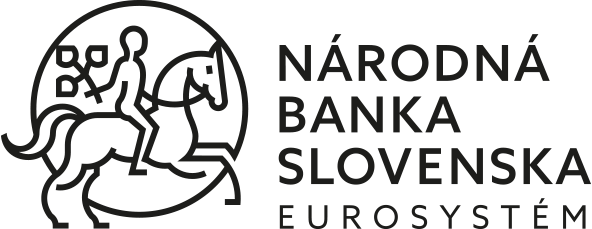 Verejný obstarávateľ: Národná banka Slovenska, Imricha Karvaša 1, 813 25 BratislavaNadlimitná zákazkaverejná súťažna  poskytnutie služieb podľa § 66 zákona č. 343/2015 Z. z. o verejnom obstarávaní a o zmene a doplnení niektorých zákonov v znení neskorších predpisov SÚŤAŽNÉ PODKLADYPredmet zákazky:Dátová stratégia Národnej banky SlovenskaSúlad súťažných podkladov so zámerom odborného gestora potvrdzujeIng. Albín Kotian, výkonný riaditeľ úseku finančného riadenia a informačných technológií Ing. Marek Repa, riaditeľ, odbor informačných technológiíSúlad súťažných podkladov so zákonom č. 343/2015 Z. z. o verejnom obstarávaní a o zmene a doplnení niektorých zákonov v znení neskorších predpisov (ďalej len „zákon o verejnom obstarávaní“) potvrdzujeJUDr. Zora Vypušťáková,riaditeľka, odbor hospodárskych služiebIng. Jozef Zelenák,vedúci, oddelenie centrálneho obstarávaniaRNDr. Vladimír Kubánek,hlavný metodik, oddelenie centrálneho obstarávaniaV Bratislave dňa 08. júna 2021OBSAH SÚŤAŽNÝCH PODKLADOVA.1	Pokyny na vypracovanie ponukyČasť I.	Všeobecné informácieIdentifikácia verejného obstarávateľaPredmet zákazkyRozdelenie predmetu zákazkyVariantné riešenieMiesto a termín poskytnutia a spôsob plnenia predmetu zákazkyZdroj finančných prostriedkovZákazkaLehota viazanosti ponukySpracúvanie osobných údajovČasť II.	Komunikácia a vysvetľovanieKomunikácia medzi verejným obstarávateľom a záujemcami alebo uchádzačmiVysvetľovanie a zmeny súťažných podkladovObhliadka miesta poskytnutia predmetu zákazkyČasť III.	Príprava ponukyVyhotovenie ponukyJazyk ponukyMena a ceny uvádzané v ponukeZábezpeka Obsah ponukyNáklady na ponukuČasť IV.	Predkladanie ponukyUchádzač oprávnený predložiť ponukuPredloženie ponuky - registráciaOznačenie ponukyLehota na predkladanie ponukyDoplnenie, zmena a odvolanie ponukyČasť V.	Otváranie a vyhodnocovanie ponúkOtváranie ponúk Vyhodnotenie ponúkOprava chýbVyhodnotenie splnenia podmienok účasti uchádzačovVyužitie subdodávateľovČasť VI.	Elektronická aukciaElektronická aukciaČasť VII.	Dôvernosť a revízne postupyDôvernosť procesu verejného obstarávaniaRevízne potupyČasť VIII.	Prijatie ponukyInformácia o výsledku vyhodnotenia ponúkUzavretie zmluvyČasť IX.	Súhrn vybratých charakteristík verejného obstarávania Všeobecné ustanoveniaPrílohy k časti A.1 POKYNY NA VYPRACOVANIE PONUKYPríloha č. 1 – Vyhlásenie uchádzačaPríloha č. 2 – Čestné vyhlásenie o vytvorení skupiny dodávateľov – vzor Príloha č. 3 – Plnomocenstvo pre člena skupiny dodávateľov – vzor A.2	Podmienky účasti uchádzačov Podmienky účasti vo verejnom obstarávaní, týkajúce sa osobného postavenia Podmienky účasti vo verejnom obstarávaní, týkajúce sa finančného a ekonomického postavenia Podmienky účasti vo verejnom obstarávaní, týkajúce sa technickej alebo odbornej spôsobilosti Doplňujúce informácie k podmienkam účastiPrílohy k časti A.2 PODMIENKY ÚČASTI UCHÁDZAČOVPríloha č. 1 – Doplňujúce údaje k zoznamu dodávok poskytnutých služieb  – vzor Príloha č. 2 – Doplňujúce údaje k skúsenostiam osôb uchádzača – vzor A.3	Kritériá na vyhodnotenie ponúk a pravidlá ich uplatneniaKritériá na vyhodnotenie ponúkPrílohy k časti A.3 KRITÉRIÁ NA VYHODNOTENIE PONÚK A PRAVIDLÁ ICH UPLATNENIAPríloha č. 1 – Návrh na plnenie kritérií na vyhodnotenie ponúkB.	Opis predmetu zákazkyVymedzenie predmetu zákazkyPodrobný opis predmetu zákazkyInformácie o Národnej banke SlovenskaC.	Obchodné podmienky poskytnutia predmetu zákazkyPokyny pre vypracovanie záväzných zmluvných podmienokNávrh zmluvyPríloha k časti C. OBCHODNÉ PODMIENKY POSKYTNUTIA PREDMETU ZÁKAZKYPríloha č. 1 – Návrh zmluvyETICKÝ KÓDEX UCHÁDZAČA VO VEREJNOM OBSTARÁVANÍVerejný obstarávateľ upozorňuje záujemcov na Etický kódex záujemcu/uchádzača vo verejnom obstarávaní, ktorého obsahom sú základné pravidlá správania sa uchádzača, záujemcu, člena skupiny dodávateľov 
v procesoch verejného obstarávania. Uvedené subjekty sú, so zreteľom na povinnosť uplatňovania princípov rovnakého zaobchádzania, nediskriminácie, transparentnosti, hospodárnosti a efektívnosti, zabezpečovania čestnej hospodárskej súťaže, vykonávania práv a povinností v súlade s dobrými mravmi a so zásadami poctivého obchodného styku, viazané tieto pravidlá aplikovať a na aplikovanie týchto pravidiel dohliadať. Etický kódex záujemcu/uchádzača vo verejnom obstarávaní je zverejnený na adrese https://www.uvo.gov.sk/eticky-kodex-zaujemcu-uchadzaca-54b.html.A.1 POKYNY NA VYPRACOVANIE PONUKYČasť I.Všeobecné informácieIdentifikácia verejného obstarávateľaNázov:			Národná banka SlovenskaSídlo:			I. Karvaša 1, 813 25 Bratislava, Slovenská republikaIČO:			30844789Internetová adresa (URL):			www.nbs.skKontaktná osoba: 			RNDr. Vladimír Kubánek 	Kontaktná adresa:			I. Karvaša 1, 813 25 Bratislava, Slovenská republika	Telefón:			+421 25787 1225	E-mail:			vladimir.kubanek@nbs.sk 	Profil verejného obstarávateľa:			https://www.uvo.gov.sk/profily/-/profil/pdetail/8643Predmet zákazkyNázov predmetu zákazky: Dátová stratégia Národnej banky Slovenska. Stručný opis predmetu zákazky: Predmetom zákazky je:2.2.1	Zmapovanie a zhodnotenie súčasného stavu využívania dát - zberu, spracovania, ukladania, manažmentu kvality, šírenia a poskytovania údajov v rámci procesov a metodík v Národnej banke Slovenska (ďalej len „NBS“) jednotlivými informačnými systémami, zmapovanie požiadaviek na ich využívanie v budúcnosti a príprava návrhu celkovej stratégie NBS pre oblasť dát, vrátane návrhu strategických priorít v oblasti dát, identifikácia bariér a možností ich prekonania, návrhov konkrétnych projektov potrebných pre úspešnú implementáciu navrhovanej stratégie. 2.2.2	Vypracovanie návrhu komplexného procesného modelu pre procesy týkajúce sa dát (Master Data Management) a z neho vyplývajúce potrebné organizačné a iné implementačné úpravy a pravidlá pre riadenie dát (Data Governance) v NBS. 2.2.3	Vypracovanie návrhu (vychádzajúce z predchádzajúceho bodu) celobankového DWH/BI riešenia pre NBS v budúcnosti a plánu jeho implementácie.2.2.4	Hlavným zámerom NBS v tomto projekte je vytvoriť detailnú funkčnú stratégiu pre oblasť dát (vrátene procesného rámca / Master Data Managementu), ktorá bude vychádzať z aktuálnej situácie a bude pokrývať procesy a dáta celej banky, bude popisovať očakávané výzvy, pred ktorými NBS bude stáť, rôzne regulačné (napr. Eurosystém) požiadavky, existujúce problémy informačných systémov s dátami atď. Výstupom bude návrh strategických priorít v oblasti dát, bariéry a možnosti ich prekonania.“).Podrobné vymedzenie predmetu zákazky vrátane požiadaviek na predmet zákazky, množstva a špecifikácií, je uvedené v časti B. OPIS PREDMETU ZÁKAZKY týchto súťažných podkladov.Predpokladaná hodnota zákazky: 234 000,00,- eur bez DPH.Spoločný slovník obstarávania (CPV):Hlavný predmet:79314000-8 Štúdie realizovateľnosti72316000-3	Analýza údajov72317000-0	Ukladanie údajov72318000-7	Prenos údajov72319000-4	Poskytovanie údajovPonuka predložená uchádzačom musí byť vypracovaná v súlade s podmienkami uvedenými v oznámení 
o vyhlásení verejného obstarávania a v týchto súťažných podkladoch a nesmie obsahovať žiadne výhrady týkajúce sa podmienok verejného obstarávania.Rozdelenie predmetu zákazky Predmet zákazky nie je rozdelený na časti. Uchádzači sú povinní predložiť ponuku na celý predmet zákazky. Podľa § 28 ods. 2 zákona o verejnom obstarávaní: „Ak verejný obstarávateľ nerozdelí zákazku na časti, odôvodnenie uvedie v oznámení o vyhlásení verejného obstarávania alebo v súťažných podkladoch; táto povinnosť sa nevzťahuje na zadávanie koncesie.“Rozdelenie predmetu zákazky na časti je technicky a procesne nerealizovateľné, a to z nasledujúcich dôvodov:Za účelom dosiahnutia stanovených cieľov predmetu zákazky musí dané služby poskytovať úspešný uchádzač, ktorý bude poskytovať odborné služby pre zmapovanie existujúcich procesov, analyzovanie ich z pohľadu pravidiel na spracovanie údajov (Data Governance) a na základe toho navrhnúť komplexný procesný model pre procesy týkajúce sa dát (Master Data Management) a z neho vyplývajúce potrebné organizačné a iné implementačné úpravy a pravidlá pre riadenie dát (Data Governance) v NBS vrátane celobankového DWH/BI riešenia pre NBS v budúcnosti a plánu jeho implementácie. Poskytnutie týchto služieb v rámci jednotlivých fáz je vzájomne prepojené a spolu nevyhnutne súvisí. Z uvedeného dôvodu by teda predmet zákazky mal byť zabezpečený prostredníctvom jedného uchádzača, ktorý bude zodpovedný za spoluprácu medzi jednotlivými jeho expertmi a interným tímom obstarávateľa. V prípade, ak by bola zákazka rozdelená na časti a jednotlivé časti by neposkytoval ten istý uchádzač,  bolo by potrebne zabezpečiť dodatočného projektového integrátora, ktorý by zabezpečil úspešný prenos medzi jednotlivými fázami predmetu zákazky, čo by pre  obstaranie zákazky v končenom dôsledku znamenalo navýšenie nákladov, na základe čoho by takéto rozdelenie zákazky bolo 
v rozpore s princípom hospodárnosti.Z preambuly smernice EP a R 2014/24/EU o verejnom obstarávaní a o zrušení smernice 2004/18/ES (recital 78) pritom vyplýva, že ak sa verejný obstarávateľ rozhodne, že by nebolo vhodné rozdeliť zákazku na časti, dôvodom takéhoto rozhodnutia by napríklad mohlo byť, že potreba koordinácie jednotlivých poskytovateľov časti zákazky by mohla predstavovať vážne riziko ohrozenia riadneho plnenia zákazky.Z vykonaného prieskumu trhu zároveň vyplýva, že na trhu je viacero subjektov, ktoré dokážu poskytnúť celý predmet zákazky, a ktoré disponujú dostatočnými kapacitami na úspešné zrealizovanie celého predmetu  zákazky, na základe čoho je možné zabezpečiť dostatočnú hospodársku súťaž.Variantné riešenieUchádzačom sa nepovoľuje predložiť variantné riešenie. Ak uchádzač v rámci ponuky predloží aj variantné riešenie, nebude takéto variantné riešenie zaradené do vyhodnocovania. Miesto a termín poskytnutia a spôsob plnenia predmetu zákazkyMiesto plnenia predmetu zákazky: Národná banka Slovenska, Imricha Karvaša 1, 813 25 Bratislava, Slovensko. Predmet zákazky bude poskytovaný v termínoch a spôsobom podľa obchodných podmienok uvedených v bode 43. Návrh zmluvy časti C. OBCHODNÉ PODMIENKY POSKYTNUTIA PREDMETU ZÁKAZKY týchto súťažných podkladov.Zdroj finančných prostriedkovFinancovanie predmetu zákazky sa zabezpečí z rozpočtových prostriedkov verejného obstarávateľa.Zákazka Nadlimitná zákazka na poskytnutie služieb.Druh zákazky: Zákazka sa považuje za zákazku na poskytnutie služby podľa § 3 ods. 4 zákona o verejnom obstarávaní.Vzhľadom na to, že verejný obstarávateľ nepoužije elektronickú aukciu, pri vyhodnocovaní ponúk bude postupovať podľa druhej vety § 66 ods. 7 zákona o verejnom obstarávaní, t. j. verejný obstarávateľ uskutoční vyhodnotenie splnenia podmienok účasti a ponúk z hľadiska splnenia požiadaviek na predmet zákazky po vyhodnotení ponúk na základe kritérií na vyhodnotenie ponúk.Výsledkom verejného obstarávania bude uzavretie Zmluvy na dodanie diela – Dátová stratégia Národnej banky Slovenska uzatvorená podľa § 536 až 565 Obchodného zákonníka v znení neskorších predpisov (ďalej len „zmluva“).Podrobné vymedzenie záväzných zmluvných podmienok a povinných obchodných podmienok tvorí časť C. OBCHODNÉ PODMIENKY POSKYTNUTIA PREDMETU ZÁKAZKY týchto súťažných podkladov vrátane časti B. OPIS PREDMETU ZÁKAZKY týchto súťažných podkladov.Lehota viazanosti ponuky8.1	Uchádzač je svojou ponukou viazaný počas lehoty viazanosti ponúk. Lehota viazanosti ponúk plynie od uplynutia lehoty na predkladanie ponúk do uplynutia lehoty viazanosti ponúk stanovenej verejným obstarávateľom.8.2	Lehota viazanosti ponúk je stanovená do 31.12.2021 a je uvedená v oznámení o vyhlásení verejného obstarávania.8.3	V prípade potreby, vyplývajúcej najmä z aplikácie revíznych postupov, si verejný obstarávateľ vyhradzuje právo primerane predĺžiť lehotu viazanosti ponúk, maximálne na 12 mesiacov od uplynutia lehoty na predkladanie ponúk. Verejný obstarávateľ v takomto prípade upovedomí uchádzačov o predĺžení lehoty viazanosti ponúk.8.4	Uchádzači sú svojou ponukou viazaní do uplynutia verejným obstarávateľom oznámenej, primerane predĺženej lehoty viazanosti ponúk podľa bodu 8.3 týchto súťažných podkladov.Spracúvanie osobných údajov Verejný obstarávateľ pri spracúvaní osobných údajov poskytnutých uchádzačom v procese verejného obstarávania postupuje v súlade so zákonom č. 18/2018 Z. z. o ochrane osobných údajov a o zmene a doplnení niektorých zákonov a nariadenia Európskeho parlamentu a Rady (EÚ) č. 2016/679 z 27. apríla 2016 o ochrane fyzických osôb pri spracúvaní osobných údajov a o voľnom pohybe takýchto údajov, ktorým sa zrušuje smernica 95/46/ES. Informácia o podmienkach spracúvania osobných údajov dotknutých osôb je zverejnená na webovom sídle verejného obstarávateľa: https://www.nbs.sk/sk/ochrana-osobnych-udajov.Časť II. Komunikácia a vysvetľovanieKomunikácia medzi verejným obstarávateľom a záujemcami alebo uchádzačmiPoskytovanie vysvetlení, odovzdávanie podkladov a komunikácia („ďalej len komunikácia“) medzi verejným obstarávateľom a záujemcami alebo uchádzačmi sa bude uskutočňovať v štátnom (slovenskom) jazyku a spôsobom, ktorý zabezpečí úplnosť a obsah týchto údajov uvedených v ponuke, podmienkach účasti a zaručí ochranu dôverných a osobných údajov uvedených v týchto dokumentoch.Verejný obstarávateľ bude pri komunikácii so záujemcami alebo uchádzačmi postupovať podľa § 20 zákona o verejnom obstarávaní prostredníctvom elektronického prostriedku, komunikačného rozhrania systému JOSEPHINE. Tento spôsob komunikácie sa týka akejkoľvek komunikácie a podaní medzi verejným obstarávateľom a záujemcami alebo uchádzačmi.JOSEPHINE je softvér na elektronizáciu obstarávania zákaziek podľa zákona o verejnom obstarávaní. JOSEPHINE je webová aplikácia na doméne https://josephine.proebiz.com. Na bezproblémové používanie systému JOSEPHINE je potrebné používať jeden z podporovaných internetových prehliadačov:Microsoft Internet Explorer verzia 11.0 a vyššia,Mozilla Firefox verzia 13.0 a vyššia,Google Chrome v aktuálnej verzii aleboMicrosoft Edge v aktuálnej verzii.Pravidlá pre doručovanie: zásielka sa považuje za doručenú záujemcovi alebo uchádzačovi, ak jej adresát bude mať objektívnu možnosť oboznámiť sa s jej obsahom, to znamená ihneď ako sa dostane zásielka do sféry jeho dispozície. Za okamih doručenia sa v systéme JOSEPHINE považuje okamih jej odoslania v systéme JOSEPHINE a to v súlade s funkcionalitou systému. Ak je odosielateľom zásielky verejný obstarávateľ, tak záujemcovi resp. uchádzačovi bude na ním určený kontaktný e-mail/e-maily bezodkladne odoslaná informácia o tom, že k predmetnej zákazke existuje nová zásielka/správa. Záujemca alebo uchádzač sa prihlási do systému a v komunikačnom rozhraní zákazky bude mať zobrazený obsah komunikácie – zásielky/správy. Záujemca resp. uchádzač si môže v komunikačnom rozhraní zobraziť celú históriu o svojej komunikácii s verejným obstarávateľom. Ak je odosielateľom zásielky záujemca alebo uchádzač, tak po prihlásení do systému a k predmetnému obstarávaniu môže prostredníctvom komunikačného rozhrania odosielať správy a potrebné prílohy verejnému obstarávateľovi. Takáto zásielka sa považuje za doručenú verejnému obstarávateľovi okamihom jej odoslania v systéme JOSEPHINE v súlade s funkcionalitou systému.Verejný obstarávateľ odporúča záujemcom, ktorí chcú byť informovaní o prípadných aktualizáciách týkajúcich sa konkrétneho obstarávania prostredníctvom notifikačných e-mailov, aby v danom obstarávaní zaklikli tlačidlo „ZAUJÍMA MA TO“ (v pravej hornej časti obrazovky). Notifikačné e-maily sú taktiež doručované záujemcom, ktorí sú evidovaní na elektronickom liste záujemcov pri danej zákazke.Verejný obstarávateľ umožňuje neobmedzený a priamy prístup elektronickými prostriedkami 
k súťažným podkladom a k prípadným všetkým doplňujúcim podkladom. Súťažné podklady 
a prípadné vysvetlenie alebo doplnenie súťažných podkladov alebo vysvetlenie požiadaviek uvedených vo výzve na predkladanie ponúk, podmienok účasti vo verejnom obstarávaní, informatívneho dokumentu alebo inej sprievodnej dokumentácie budú verejným obstarávateľom zverejnené ako elektronické dokumenty v profile verejného obstarávateľa zriadenom na webovej stránke úradu pre verejné obstarávanie v záložkách „Verejný obstarávateľ/Obstarávateľ - Vestník verejného obstarávania – Profily VO/O – Vyhľadávanie v profiloch VO/O – Vyhľadávanie profilov“ na webovej adrese: v profile verejného obstarávateľa https://www.uvo.gov.sk/profily/-/profil/pdetail/8643 formou odkazu na systém JOSEPHINE.Podania a dokumenty súvisiace s uplatnením revíznych postupov sú medzi verejným obstarávateľom a záujemcami alebo uchádzačmi doručené elektronicky prostredníctvom komunikačného rozhrania systému JOSEPHINE a v súlade so zákonom o verejnom obstarávaní. Vysvetľovanie a zmeny súťažných podkladovZáujemca alebo uchádzač môže požiadať verejného obstarávateľa o vysvetlenie informácií potrebných na vypracovanie ponuky uvedených v oznámení o vyhlásení verejného obstarávania, v súťažných podkladoch alebo v inej sprievodnej dokumentácií spôsobom uvedeným v bode 10. týchto súťažných podkladoch.Verejný obstarávateľ bezodkladne poskytne vysvetlenie informácií potrebných na vypracovanie ponuky, návrhu a na preukázanie splnenia podmienok účasti všetkým záujemcom, ktorí sú mu známi, najneskôr však šesť dní pred uplynutím lehoty na predkladanie ponúk za predpokladu, že o vysvetlenie záujemca požiada dostatočne vopred v súlade s § 48 zákona o verejnom obstarávaní prostredníctvom komunikačného rozhrania systému JOSEPHINE.Verejný obstarávateľ primerane predĺži lehotu na predkladanie ponúk, ak -	vysvetlenie informácií potrebných na vypracovanie ponuky alebo na preukázanie splnenia podmienok účasti nie je poskytnuté v lehote podľa bodu 11.2 aj napriek tomu, že bolo vyžiadané dostatočne vopred alebo-	v dokumentoch potrebných na vypracovanie ponuky alebo na preukázanie splnenia podmienok účasti vykoná podstatnú zmenu. Ak si vysvetlenie informácií potrebných na vypracovanie ponuky, alebo na preukázanie splnenia podmienok účasti uchádzač nevyžiadal dostatočne vopred alebo jeho význam je z hľadiska prípravy ponuky nepodstatný, verejný obstarávateľ nie je povinný predĺžiť lehotu na predkladanie ponúk.Verejný obstarávateľ súčasne zverejní vysvetlenie informácií potrebných na vypracovanie ponuky alebo na preukázanie splnenia podmienok účasti v profile verejného obstarávateľa https://www.uvo.gov.sk/profily/-/profil/pdetail/8643 formou odkazu na systém JOSEPHINE. Obhliadka miesta poskytnutia predmetu zákazky Obhliadka miesta poskytnutia predmetu zákazky nie je potrebná.Časť III. Príprava ponukyVyhotovenie ponukyPonuka bude vyhotovená elektronicky v zmysle § 49 ods. 1 písm. a) zákona o verejnom obstarávaní a vložená do systému JOSEPHINE umiestnenom na webovej adrese https://josephine.proebiz.com.Pokiaľ v týchto súťažných podkladoch nie je určené inak, potvrdenia, doklady a iné dokumenty tvoriace ponuku musia byť v ponuke predložené ako oskenované prvopisy/originály alebo ich notárske overené kópie a musia byť k termínu predloženia ponuky platné. Odporúčaný formát PDF s možnosťou vyhľadávania („Document to Searchable PDF File“).Jazyk ponukyPonuka a ďalšie doklady a dokumenty v nej predložené musia byť uchádzačom vyhotovené v štátnom (slovenskom) jazyku, pokiaľ v týchto súťažných podkladoch nie je stanovené inak. Ak je doklad alebo dokument vyhotovený v cudzom jazyku, predkladá sa spolu s jeho úradným prekladom do štátneho (slovenského) jazyka; to neplatí pre doklady predložené v českom jazyku. V prípade zistenia rozdielov v obsahu predložených dokladov je rozhodujúci úradný preklad v štátnom (slovenskom) jazyku.Mena a ceny uvádzané v ponukeUchádzačom navrhované ceny za požadovaný predmet zákazky musia byť vyjadrené v eurách zaokrúhlené podľa matematických pravidiel maximálne na dve desatinné miesta a stanovené podľa § 3 zákona NR SR 
č. 18/1996 Z. z. o cenách v znení neskorších predpisov a vyhlášky MF SR č. 87/1996 Z. z., ktorou sa vykonáva zákon NR SR 18/1996 Z. z. o cenách. Ceny uvádzané v ponuke nesmú byť viazané na inú menu alebo iný parameter.Všetky ceny uvádzané v ponuke uchádzača musia byť vypracované presne podľa časti A.3 KRITÉRIÁ NA VYHODNOTENIE PONÚK A PRAVIDLÁ ICH UPLATNENIA týchto súťažných podkladov. Uchádzač musí vyplniť príslušné tabuľky v časti A.3 KRITÉRIÁ NA VYHODNOTENIE PONÚK A PRAVIDLÁ ICH UPLATNENIA týchto súťažných podkladov tak, aby každá požadovaná cenová položka mala uvedenú kladnú číselnú hodnotu, ktorá nesmie byť vyjadrená číslom „0“, ak nie je v týchto súťažných podkladoch uvedené inak.Ak je uchádzač platiteľom dane z pridanej hodnoty (ďalej len „DPH“), v ponuke uvedie navrhované ceny bez DPH.Ak uchádzač nie je platiteľom DPH, uvedie navrhované ceny celkom. Na skutočnosť, že nie je platiteľom DPH upozorní v ponuke a v návrhu na plnenie kritérií na hodnotenie ponúk (príloha č. 1 k časti A.3 KRITÉRIA NA VYHODNOTENIE PONÚK A PRAVIDLÁ ICH UPLATNENIA súťažných podkladov).Uchádzačom navrhované ceny za požadovaný predmet zákazky sú ceny pevne stanovené a musia zahŕňať všetky náklady spojené s realizáciou predmetu zákazky, t. j. uchádzač stanoví ceny za obstarávaný predmet zákazky na základe vlastných výpočtov, činností, výdavkov a príjmov podľa platných právnych predpisov. Uchádzač je pred predložením svojej ponuky povinný vziať do úvahy všetko, čo je nevyhnutné na úplné a riadne plnenie zmluvy a do cien zahrnie všetky náklady spojené s plnením tohto predmetu zákazky.Všetky ceny uvádzané v ponuke sú navrhovanými zmluvnými cenami.ZábezpekaVerejný obstarávateľ nepožaduje od uchádzačov zabezpečenie viazanosti ich ponuky zábezpekou. Obsah ponukyUchádzač môže predložiť iba jednu ponuku vyhotovenú podľa týchto súťažných podkladov.Ponuka musí obsahovať tieto doklady a dokumenty: Úvodná strana ponuky musí obsahovať minimálne: obchodné meno/názov uchádzača a adresu sídla/ miesta podnikania uchádzača (v prípade skupiny dodávateľov za každého člena skupiny dodávateľov zvlášť), názov predmetu zákazky, dátum vyhotovenia ponuky, stanovenie či ponuka obsahuje dôverné informácie v zmysle § 22 zákona o verejnom obstarávaní, podpis uchádzača, t. j. jeho štatutárneho orgánu resp. ním poverenej/splnomocnenej osoby. Ak ponuka obsahuje dôverné informácie, uchádzač ich v ponuke viditeľne označí.Obsah ponuky (index – položkový zoznam).Identifikačné údaje o uchádzačovi (v prípade skupiny dodávateľov za každého člena skupiny dodávateľov) – obchodné meno/názov, sídlo/miesto podnikania, IČO, DIČ, IČ DPH, meno a funkcia štatutárneho zástupcu (zástupcov) uchádzača, kontaktnú osobu na doručovanie (meno a priezvisko, telefónne číslo, e-mail), bankové spojenie, číslo bankového účtu v tvare IBAN, SWIFT, adresa hlavnej internetovej stránky (URL), informáciu o tom, či je uchádzač platiteľom DPH a uvedie či uchádzač je mikropodnik, malý alebo stredný podnik (táto informácia sa vyžaduje len na štatistické účely; mikropodniky: podniky, ktoré zamestnávajú menej než 10 osôb a ktorých ročný obrat a/alebo celková ročná súvaha neprekračuje 2 milióny eur; malé podniky: podniky, ktoré zamestnávajú menej ako 50 osôb a ktorých ročný obrat a/alebo celková ročná súvaha neprekračuje 10 miliónov eur; stredné podniky: podniky, ktoré nie sú mikropodnikmi ani malými podnikmi a ktoré zamestnávajú menej ako 250 osôb a ktorých ročný obrat nepresahuje 50 miliónov eur a/alebo celková ročná súvaha nepresahuje 43 miliónov eur).Ak uchádzač nevypracoval ponuku sám, uvedie v ponuke osobu, ktorej služby alebo podklady pri jej vypracovaní využil, a to v rozsahu meno a priezvisko, obchodné meno alebo názov, adresa pobytu, sídlo alebo miesto podnikania a identifikačné číslo, ak bolo pridelené.Vyplnené a podpísané vyhlásenie uchádzača o tom, že súhlasí s podmienkami nadlimitnej zákazky určenými verejným obstarávateľom v oznámení o vyhlásení verejného obstarávania, v súťažných podkladoch a v iných dokumentoch poskytnutých verejným obstarávateľom v lehote na predkladanie ponúk, že všetky predložené doklady a údaje uvedené v ponuke sú pravdivé a úplné, že predkladá iba jednu ponuku a že nie je členom skupiny dodávateľov, ktorá ako iný uchádzač predkladá ponuku. Vyhlásenie tvorí prílohu č. 1 k časti A.1 POKYNY NA VYPRACOVANIE PONUKY týchto súťažných podkladov.V prípade skupiny dodávateľov čestné vyhlásenie skupiny dodávateľov, podpísané všetkými členmi skupiny alebo osobou/osobami oprávnenými konať v danej veci za každého člena skupiny, v ktorom vyhlásia, že v prípade prijatia ich ponuky vytvoria všetci členovia skupiny dodávateľov požadované právne vzťahy. Vzor vyhlásenia tvorí prílohu č. 2 k časti A.1 POKYNY NA VYPRACOVANIE PONUKY týchto súťažných podkladovV prípade skupiny dodávateľov vystavenú plnú moc pre jedného z členov skupiny, ktorý bude oprávnený prijímať pokyny za všetkých a konať v mene všetkých členov skupiny, podpísanú oprávnenými osobami všetkých členov skupiny alebo osobou/osobami oprávnenými konať v danej veci za každého člena skupiny. Vzor vyhlásenia tvorí prílohu č. 3 k časti A.1 POKYNY NA VYPRACOVANIE PONUKY týchto súťažných podkladov.Doklady a dokumenty, prostredníctvom ktorých uchádzač preukazuje splnenie podmienok účasti vo verejnej súťaži požadované v oznámení o vyhlásení verejného obstarávania a v bode 35, 36 a 37 časti A.2 PODMIENKY ÚČASTI UCHÁDZAČOV týchto súťažných podkladov.Zoznam osobných praktických skúsenosti kľúčových expertov s ďalšími projektami 
(s výnimkou projektov preukazujúcich splnenie podmienok účasti) v zmysle bodu 37.1.2.1 súťažných podkladov podľa pozície za predchádzajúcich 5 rokov od vyhlásenia verejného obstarávania. Každú skúsenosť kľúčového experta zo zoznamu riešených praktických úloh (projektov) uchádzač uvedie na samostatnom liste ponuky podľa vzoru Doplňujúce údaje k skúsenostiam osôb uchádzača nachádzajúceho sa v prílohe č. 2 k časti A.2 PODMIENKY ÚČASTI UCHÁDZAČOV týchto súťažných podkladov. Uchádzač vyplní tabuľku len na miestach označených textom „<vyplní uchádzač>“. Uchádzač podľa potreby pridá potrebné polia alebo zväčší jednotlivé polia tabuľky tak, aby ním vložený text bol úplný a čitateľný.Vyplnený a podpísaný návrh na plnenie kritérií na vyhodnotenie ponúk v prílohe k časti A.3 KRITÉRIÁ NA VYHODNOTENIE PONÚK A PRAVIDLÁ ICH UPLATNENIA týchto súťažných podkladov.Doplnené a podpísané obchodné podmienky s prílohami – návrh zmluvy podľa časti C. OBCHODNÉ PODMIENKY POSKYTNUTIA PREDMETU ZÁKAZKY týchto súťažných podkladov.Ak štatutárny orgán poverí svojho zamestnanca konať navonok v jeho mene pri podpise ponuky alebo zmluvy, musí byť súčasťou ponuky aj plná moc (poverenie), jednoznačne identifikujúci právny úkon v tomto prípade.Uchádzač nie je oprávnený meniť znenie dokumentov a vyhlásení, ktoré sú súčasťou týchto súťažných podkladov, je však oprávnený a povinný tieto správne a pravdivo vyplniť podľa požiadaviek verejného obstarávateľa uvedených v súťažných podkladoch.V prípade, ak ponuka nebude obsahovať všetky náležitosti podľa tejto časti súťažných podkladov, bude považovaná za nedostatočnú a komisia bude postupovať pri jej posudzovaní v zmysle zákona o verejnom obstarávaní.Verejný obstarávateľ odporúča uchádzačom, aby ponuka obsahovala aj zoznam všetkých predložených dokumentov a dokladov.Ponuky uchádzačov sa po uplynutí lehoty viazanosti ponúk uchádzačom nevracajú a zostávajú ako súčasť dokumentácie o verejnom obstarávaní u verejného obstarávateľa.Dokumenty ponuky, ktorými uchádzač deklaruje splnenie požiadaviek verejného obstarávateľa na predmet zákazky podľa bodu 17.2.10 súťažných podkladov odporúča vo formáte „PDF“ tak, aby bolo umožnené vyhľadávanie v texte. Náklady na ponukuVšetky náklady a výdavky, ktoré vzniknú uchádzačovi v súvislosti s jeho účasťou v tejto verejnej súťaži znáša uchádzač na vlastnú ťarchu, bez akéhokoľvek finančného nároku voči verejnému obstarávateľovi bez ohľadu na výsledok verejného obstarávania.Časť IV. Predkladanie ponukyUchádzač oprávnený predložiť ponukuUchádzač môže predložiť iba jednu ponuku. Uchádzač nemôže byť v tom istom postupe zadávania zákazky členom skupiny dodávateľov, ktorá predkladá ponuku. Verejný obstarávateľ vylúči uchádzača, ktorý je súčasne členom skupiny dodávateľov.Uchádzačom môže byť fyzická osoba alebo právnická osoba vystupujúca voči verejnému obstarávateľovi samostatne alebo skupina fyzických osôb/právnických osôb vystupujúcich voči verejnému obstarávateľovi spoločne.Skupina dodávateľov nemusí vytvoriť určitú právnu formu do predloženia ponuky, musí však stanoviť zástupcu skupiny, ktorý bude oprávnený konať v mene všetkých členov skupiny dodávateľov a prijímať pokyny v tomto verejnom obstarávaní. Ponuka predložená skupinou dodávateľov musí byť podpísaná takým spôsobom, ktorý bude právne zaväzovať všetkých členov skupiny. Menovanie vedúceho člena skupiny musí byť uskutočnené formou overeného splnomocnenia/splnomocnení, podpísaného/podpísaných oprávnenými osobami jednotlivých členov.Od skupiny dodávateľov sa v prípade prijatia ich ponuky, podpisu zmluvy a komunikácie, t. j. zodpovednosti v procese plnenia zmluvy vyžaduje vytvorenie určitej právnej formy, t. j., aby skupina dodávateľov z dôvodu riadneho plnenia zmluvy uzatvorila a predložila verejnému obstarávateľovi napr. zmluvu v súlade s platnými predpismi Slovenskej republiky a acquis communautaire (napr. podľa § 829 zák. č. 40/1964 Zb. Občiansky zákonník v znení neskorších predpisov, podľa zákona č. 513/1991 Zb. Obchodný zákonník v znení neskorších predpisov), ktorá bude zaväzovať zmluvnú stranu, aby ručila spoločne a nerozdielne za záväzky voči verejnému obstarávateľovi vzniknuté pri realizácii predmetu zákazky. Verejný obstarávateľ neuzavrie zmluvu s úspešným uchádzačom, ktorým je skupina dodávateľov, v prípade nesplnenia povinnosti podľa predchádzajúcej vety.Verejný obstarávateľ vylúči ponuku uchádzača, ktorá je predložená v rozpore s bodom 19.1 týchto súťažných podkladov.Predloženie ponuky - registráciaUchádzač predloží kompletnú ponuku elektronicky prostredníctvom systému JOSEPHINE. Uchádzač má možnosť sa registrovať do systému JOSEPHINE pomocou hesla alebo aj pomocou občianskeho preukazom s elektronickým čipom a bezpečnostným osobným kódom (eID).Predkladanie ponúk je umožnené iba autentifikovaným uchádzačom. Autentifikáciu je možné vykonať nasledujúcimi  spôsobmi:		a) v systéme JOSEPHINE registráciou a prihlásením sa pomocou občianskeho preukazu 
s elektronickým čipom a  bezpečnostným osobným kódom (eID). V systéme je autentifikovaná spoločnosť, ktorú pomocou eID registruje štatutár danej spoločnosti. Autentifikáciu vykonáva poskytovateľ systému JOSEPHINE a to v pracovných dňoch v čase od 08.00 h do 16.00 h alebo b) nahraním kvalifikovaného elektronického podpisu (napríklad podpisu eID) štatutára danej spoločnosti na kartu užívateľa po registrácii a prihlásení do systému JOSEPHINE. Autentifikáciu vykoná poskytovateľ systému JOSEPHINE a to v pracovných dňoch v čase 8.00 h – 16.00 h aleboc) vložením dokumentu preukazujúceho osobu štatutára na kartu užívateľa po registrácii, ktorý je podpísaný elektronickým podpisom štatutára, alebo prešiel zaručenou konverziou. Autentifikáciu vykoná poskytovateľ systému JOSEPHINE a to v pracovných dňoch v čase 8.00 h – 16.00 h. 
O dokončení autentifikácie je uchádzač informovaný e-mailom alebod) vložením plnej moci na kartu užívateľa po registrácii, ktorá je podpísaná elektronickým podpisom štatutára aj splnomocnenou osobou, alebo prešla zaručenou konverziou. Autentifikáciu vykoná poskytovateľ systému JOSEPHINE a to v pracovné dni v čase od 8.00 do 16.00 h. aleboe) počkaním na autentifikačný kód, ktorý bude zaslaný na adresu sídla uchádzača do rúk štatutára uchádzača v listovej podobe formou doporučenej zásielky. Lehota na tento úkon sú obvykle štyri pracovné dni a je potrebné s touto lehotou počítať pri vkladaní ponukyAutentifikovaný uchádzač si po prihlásení do systému JOSEPHINE v prehľade „Zoznam obstarávaní“, vyberie predmetné obstarávanie a vloží svoju ponuku do určeného formulára na príjem ponúk, ktorý nájde v záložke „Ponuky a žiadosti“.Elektronická ponuka sa vloží vyplnením ponukového formulára a vložením požadovaných dokladov a  dokumentov v systéme JOSEPHINE umiestnenom na webovej adrese https://josephine.proebiz.com. Uchádzač predloží ponuku podľa týchto súťažných podkladov spolu s prílohami, ako aj všetky ostatné požadované doklady, dokumenty uvedené o oznámení o vyhlásení verejného obstarávania a  v  týchto súťažných podkladoch.V predloženej ponuke prostredníctvom systému JOSEPHINE musia byť pripojené požadované naskenované doklady a dokumenty (odporúčaný formát je „PDF“) tak, ako je uvedené v týchto súťažných podkladoch a vyplnenie položkového elektronického formulára, ktorý zodpovedá návrhu na plnenie kritérií podľa vzoru uvedeného v prílohe č. 1 k časti A.3 KRITÉRIÁ NA VYHODNOTENIE PONÚK A PRAVIDLÁ ICH UPLATNENIA týchto súťažných podkladov.Ak ponuka obsahuje dôverné informácie, uchádzač ich v ponuke viditeľne označí.Uchádzačom navrhovaná cena za poskytnutie požadovaného predmetu zákazky, uvedená v ponuke uchádzača, bude vyjadrená v eurách s presnosťou na dve desatinné miesta a vložená do systému JOSEPHINE v tejto štruktúre: cena bez DPH (pri vkladaní do systému JOSEPHINE označená ako „Jednotková cena (kritérium hodnotenia)“).Po úspešnom nahraní ponuky do systému JOSEPHINE je uchádzačovi odoslaný notifikačný informatívny e-mail (a to na emailovú adresu užívateľa uchádzača, ktorý ponuku nahral).Označenie ponukyUchádzač označí svoju ponuku názvom zákazky: Dátová stratégia Národnej banky Slovenska.lehota na predkladanie ponukyPonuky sa predkladajú elektronicky prostredníctvom systému JOSEPHINE v lehote na predkladanie ponúk.Lehota na predkladanie ponúk je stanovená do 30.07.2021 do 10.00 h a je uvedená aj v oznámení o vyhlásení verejného obstarávania.Ponuka uchádzača predložená po uplynutí lehoty na predkladanie ponúk sa elektronicky neotvorí.Doplnenie, zmena a odvolanie ponukyUchádzač môže predloženú ponuku dodatočne doplniť, zmeniť alebo vziať späť do uplynutia lehoty na predkladanie ponúk podľa bodu 22.2 tejto časti súťažných podkladov.Doplnenie, zmenu alebo výmenu ponuky je možné vykonať odvolaním pôvodnej ponuky. Uchádzač pri odvolaní ponuky postupuje obdobne ako pri vložení pôvodnej ponuky (kliknutím na tlačidlo „Stiahnuť ponuku“ a predložením novej ponuky).Doplnenú, zmenenú alebo inak upravenú ponuku je potrebné predložiť v lehote na predkladanie ponúk spôsobom podľa bodu 20.4 týchto súťažných podkladov.Časť V. Otváranie a vyhodnocovanie ponúkOtváranie PonúkVerejný obstarávateľ zriadi na otváranie, preskúmanie a vyhodnocovanie ponúk komisiu.Miesto a čas otvárania ponúk je uvedené v oznámení o vyhlásení verejného obstarávania.Vzhľadom na mimoriadnu situáciu spôsobenú vírusom COVID-19 a odporúčaním Úradu pre verejné obstarávanie zo dňa 12. marca 2020 verejný obstarávateľ uskutoční otváranie ponúk „on-line“ v systéme JOSEPHINE.Miestom „on-line“ sprístupnenia ponúk je webová adresa https://josephine.proebiz.com a totožná záložka ako pri predkladaní ponúk. On-line sprístupnenia ponúk sa môže zúčastniť iba uchádzač, ktorého ponuka bola predložená v lehote na predkladanie ponúk. Pri on-line sprístupnení ponúk budú zverejnené informácie v zmysle zákona o verejnom obstarávaní. Všetky prístupy do „on-line“ prostredia zo strany uchádzačov bude systém JOSEPHINE logovať a budú súčasťou protokolov v predmetnom verejnom obstarávaní.Vyhodnotenie ponúkVyhodnotenie ponúk je neverejné a vykoná ho komisia zriadená verejným obstarávateľom.Verejný obstarávateľ pri vyhodnocovaní ponúk bude postupovať v zmysle § 66 ods. 7 zákona o verejnom obstarávaní.Komisia zriadená verejným obstarávateľom v zmysle § 51 zákona o verejnom obstarávaní vyhodnotí ponuky podľa § 53 zákona o verejnom obstarávaní z hľadiska splnenia požiadaviek verejného obstarávateľa na predmet zákazky a posúdi zloženie zábezpeky.Oprava chýbZrejmé matematické chyby zistené pri skúmaní ponúk, budú opravené iba v prípade:rozdielu medzi sumou uvedenou číslom a sumou uvedenou slovom,rozdielu medzi jednotkovou cenou a celkovou cenou, ak uvedená chyba vznikla dôsledkom nesprávneho násobenia jednotkovej ceny množstvom, platiť bude jednotková cena,nesprávne spočítanej sumy vo vzájomnom súčte alebo v medzisúčte jednotlivých položiek; platiť bude správny súčet, resp. medzisúčet jednotlivých položiek a pod.,iných zrejmých chýb v písaní a počítaní.Komisia prostredníctvom komunikačného rozhrania systému JOSEPHINE požiada uchádzača o vysvetlenie ponuky s cieľom odstránenia zrejmých matematických chýb v ponuke zistených pri jej vyhodnocovaní.Vyhodnotenie splnenia podmienok účasti uchádzačov27.1	Vyhodnotenie splnenia podmienok účasti uchádzačov bude vykonané v súlade s § 66 ods. 7 a § 40 zákona o verejnom obstarávaní.27.2	Vyhodnotenie splnenia podmienok účasti uchádzačov bude založené na posúdení splnenia podmienok účasti uvedených v časti A2. PODMIENKY ÚČASTI UCHÁDZAČOV týchto súťažných podkladov.27.3	V zmysle § 152 ods. 5 zákona o verejnom obstarávaní, verejný obstarávateľ je bez ohľadu na § 152 ods. 4 zákona o verejnom obstarávaní oprávnený od uchádzača dodatočne vyžiadať doklad podľa § 32 ods. 2 písm. b) a c) zákona o verejnom obstarávaní.Využitie subdodávateľovVerejný obstarávateľ v súlade s § 41 ods. 1 zákona požaduje, aby:uchádzač v ponuke uviedol podiel zákazky, ktorý má v úmysle zadať subdodávateľom, navrhovaných subdodávateľov a predmety subdodávok,navrhovaný subdodávateľ spĺňal podmienky účasti týkajúce sa osobného postavenia a neexistovali u neho dôvody na vylúčenie podľa § 40 ods. 6 písm. a) až h) a ods. 7; oprávnenie poskytovať službu sa preukazuje vo vzťahu k tej časti predmetu zákazky, ktorú má subdodávateľ plniť. Uvedeným ustanovením nie je dotknutá zodpovednosť úspešného uchádzača za plnenie zmluvy.Ak navrhovaný subdodávateľ nespĺňa podmienky účasti podľa bodu 28.1.2, verejný obstarávateľ písomne požiada uchádzača o jeho nahradenie. Uchádzač doručí návrh nového subdodávateľa do piatich pracovných dní odo dňa doručenia žiadosti podľa prvej vety, ak verejný obstarávateľ neurčil dlhšiu lehotu.Časť VI. Elektronická aukciaElektronická aukcia Verejný obstarávateľ nepoužije elektronickú aukciu.Časť VII.Dôvernosť a revízne postupyDôvernosť procesu verejného obstarávaniaČlenovia komisie, ktorí vyhodnocujú ponuky, nesmú poskytovať počas vyhodnocovania ponúk informácie o obsahu ponúk. Na členov komisie, ktorá vyhodnocuje ponuky, sa vzťahujú ustanovenia podľa § 22 zákona o verejnom obstarávaní.Verejný obstarávateľ je povinný zachovávať mlčanlivosť o informáciách označených ako dôverné, ktoré im uchádzač alebo záujemca poskytol; na tento účel uchádzač alebo záujemca označí, ktoré skutočnosti považuje za dôverné.Za dôverné informácie je možné označiť výhradne obchodné tajomstvo, technické riešenia a predlohy, návody, výkresy, projektové dokumentácie, modely, spôsob výpočtu jednotkových cien a ak sa neuvádzajú jednotkové ceny, ale len cena, tak aj spôsob výpočtu ceny a vzory.Ustanovením bodu 30.1 súťažných podkladov nie sú dotknuté ustanovenia zákona o verejnom obstarávaní, ukladajúce povinnosť verejného obstarávateľa oznamovať či zasielať úradu dokumenty a iné oznámenia, ako ani ustanovenia ukladajúce verejnému obstarávateľovi a úradu zverejňovať dokumenty a iné oznámenia podľa zákona o verejnom obstarávaní a tiež povinnosti zverejňovania zmlúv podľa osobitného predpisu.Revízne postupyUchádzač, záujemca, účastník alebo osoba, ktorej práva alebo právom chránené záujmy boli alebo mohli byť dotknuté postupom verejného obstarávateľa, môže podať žiadosť o nápravu podľa § 164 zákona o verejnom obstarávaní.Pri doručovaní žiadosti o nápravu sa postupuje podľa bodu 10.10 týchto súťažných podkladov. Žiadosť o nápravu doručovaná v elektronickej podobe funkcionalitou informačného systému JOSEPHINE sa považuje za doručenú dňom jej odoslania.Uchádzač, záujemca, účastník, osoba, ktorej práva alebo právom chránené záujmy boli alebo mohli byť dotknuté postupom kontrolovaného alebo orgán štátnej správy, ktorý osvedčí právny záujem v danej veci, ak boli kontrolovanému poskytnuté finančné prostriedky na dodanie tovaru, uskutočnenie stavebných prác alebo poskytnutie služieb z Európskej únie môže podať námietky podľa § 170 ods. 3 písm. a) až g) zákona o verejnom obstarávaní. Podaniu námietok musí predchádzať doručenie žiadosti o nápravu verejnému obstarávateľovi. Táto povinnosť sa nevzťahuje na podanie námietok podľa § 170 odseku 3 písm. c) až g) a na podanie námietok orgánom štátnej správy podľa § 170 ods. 1 písm. e) zákona o verejnom obstarávaní.Časť VIII. Prijatie ponukyInformácia o výsledku vyhodnotenia ponúkVyhodnotenie splnenia podmienok účasti a vyhodnotenie ponúk z hľadiska splnenia požiadaviek na predmet zákazky sa uskutoční po vyhodnotení ponúk na základe kritérií na vyhodnotenie ponúk. Verejný obstarávateľ vyhodnotí splnenie podmienok účasti a požiadaviek na predmet zákazky u uchádzača, ktorý sa umiestnil na prvom mieste v poradí. Ak dôjde k vylúčeniu uchádzača alebo jeho ponuky, vyhodnotí sa následne splnenie podmienok účasti a požiadaviek na predmet zákazky u ďalšieho uchádzača v poradí tak, aby uchádzač umiestnený na prvom mieste v novo zostavenom poradí spĺňal podmienky účasti a požiadavky na predmet zákazky.Verejný obstarávateľ po vyhodnotení ponúk, po skončení postupu podľa bodu 32.1 súťažných podkladov a po odoslaní všetkých oznámení o vylúčení uchádzača, bezodkladne písomne oznámi všetkým uchádzačom, ktorých ponuky sa vyhodnocovali, výsledok vyhodnotenia ponúk, vrátane poradia uchádzačov a súčasne uverejní informáciu o výsledku vyhodnotenia ponúk a poradie uchádzačov v profile. Úspešnému uchádzačovi alebo uchádzačom oznámi, že jeho ponuku alebo ponuky prijíma. Neúspešnému uchádzačovi oznámi, že neuspel a dôvody neprijatia jeho ponuky. Neúspešnému uchádzačovi v informácii o výsledku vyhodnotenia ponúk uvedie aj identifikáciu úspešného uchádzača alebo uchádzačov, informáciu o charakteristikách a výhodách prijatej ponuky alebo ponúk a lehotu, v ktorej môže byť doručená námietka.Uzavretie zmluvyVerejný obstarávateľ uzavrie zmluvu s úspešným uchádzačom v súlade s § 56 zákona o verejnom obstarávaní.Verejný obstarávateľ nesmie uzavrieť zmluvu s uchádzačom, ktorý má povinnosť zapisovať sa do registra partnerov verejného sektora a nie je zapísaný v registri partnerov verejného sektora, alebo ktorého subdodávatelia alebo subdodávatelia podľa osobitného predpisu, ktorí majú povinnosť zapisovať sa do registra partnerov verejného sektora a nie sú zapísaní v registri partnerov verejného sektora.Využitie subdodávateľov:Úspešný uchádzač v zmluve v prílohe 3 zmluvy najneskôr v čase jej uzavretia uvedie údaje o všetkých známych subdodávateľoch v rozsahu obchodné meno, sídlo, IČO, zápis do príslušného obchodného registra a údaje o osobe oprávnenej konať za subdodávateľa v rozsahu meno a priezvisko, adresa pobytu, dátum narodenia. Budúci dodávateľ je povinný bezodkladne oznámiť budúcemu objednávateľovi akúkoľvek zmenu údajov o subdodávateľoch uvedených v predchádzajúcej vete.Počas trvania zmluvy je úspešný uchádzač oprávnený zmeniť subdodávateľa uvedeného v prílohe  3 zmluvy v súlade so zmluvou.Úspešný uchádzač je povinný poskytnúť verejnému obstarávateľovi riadnu súčinnosť potrebnú na uzavretie zmluvy tak, aby mohla byť uzavretá do 10 pracovných dní odo dňa uplynutia lehoty podľa § 56 odsekov 2 až 7 zákona o verejnom obstarávaní, ak bol na jej uzavretie písomne vyzvaný.Časť IX. Súhrn vybratých charakteristík verejného obstarávaniaVšeobecné ustanoveniaVerejný obstarávateľ si vyhradzuje právo komunikovať iba v štátnom (slovenskom) jazyku.Verejný obstarávateľ si vyhradzuje právo postupovať priamym rokovacím konaním pri naplnení podmienky podľa § 81 ods. 1 písm. a) zákona o verejnom obstarávaní, a to v prípade ak nebude predložená ani jedna ponuka alebo ani jedna z predložených ponúk bez vykonania podstatných zmien nespĺňa požiadavky určené verejným obstarávateľom na predmet zákazky, a za predpokladu, že pôvodné podmienky zadávania zákazky sa podstatne nezmenia.Verejný obstarávateľ môže zrušiť vyhlásený postup zadávania zákazky podľa ustanovení zákona o verejnom obstarávaní.V použitom postupe verejného obstarávania platia pre ostatné ustanovenia neupravené týmito súťažnými podkladmi, príslušné ustanovenia zákona o verejnom obstarávaní a ostatných relevantných právnych predpisov platných na území Slovenskej republiky.Príloha č. 1 k časti A.1 POKYNY NA VYPRACOVANIE PONUKYVYHLÁSENIA UCHÁDZAČAUchádzač<vyplní uchádzač>[obchodné meno, sídlo/miesto podnikania uchádzača, IČO alebo obchodné mená a sídla/miesta podnikania, IČO čísla všetkých členov skupiny dodávateľov]týmto vyhlasuje, že v nadlimitnej zákazke na predmet zákazky: Dátová stratégia Národnej banky Slovenska•	súhlasí s podmienkami nadlimitnej zákazky určenými verejným obstarávateľom v súťažných podkladoch 
a v iných dokumentoch poskytnutých verejným obstarávateľom v lehote na predkladanie ponúk,•	je dôkladne oboznámený s celým obsahom súťažných podkladov, návrhom zmluvy, vrátane všetkých ich príloh,•	všetky doklady, dokumenty, vyhlásenia a údaje uvedené v ponuke sú pravdivé a úplné,•	predkladá iba jednu ponuku a•	nie je členom skupiny dodávateľov, ktorá ako iný uchádzač predkladá ponuku.Pozn.: POVINNÉ	- údaje vo vyznačených poliach- dátum musí byť aktuálny vo vzťahu ku dňu uplynutia lehoty na predkladanie ponúk,- podpis uchádzača alebo osoby oprávnenej konať za uchádzača(v prípade skupiny dodávateľov podpis každého člena skupiny dodávateľov alebo osoby právnenej konať  za každého člena skupiny dodávateľov)Príloha č. 2 k časti A.1 POKYNY NA VYPRACOVANIE PONUKYČESTNÉ VYHLÁSENIE O VYTVORENÍ SKUPINY DODÁVATEĽOV - vzorDolupodpísaní zástupcovia uchádzačov uvedených v tomto vyhlásení týmto vyhlasujeme, že za účelom predloženia ponuky vo verejnej súťaži na realizáciu predmetu zákazky Dátová stratégia Národnej banky Slovenskasme vytvorili skupinu dodávateľov a predkladáme spoločnú ponuku. Skupina pozostáva z nasledovných samostatných právnych subjektov:<vyplní uchádzač>[obchodné meno, sídlo/miesto podnikania, IČO jednotlivých právnych subjektov]<vyplní uchádzač>[obchodné meno, sídlo/miesto podnikania, IČO jednotlivých právnych subjektov]V prípade, že naša spoločná ponuka bude úspešná a bude prijatá, zaväzujeme sa, že pred uzavretím zmluvy v zmysle podmienok súťaže, uvedených v súťažných podkladoch, predložíme verejnému obstarávateľovi zmluvu o združení v súlade s platnými predpismi Slovenskej republiky a acquis communautaire (podľa § 829 zákona č. 40/1964 Zb. Občiansky zákonník v znení neskorších predpisov, alebo podľa zákona č. 513/1991 Zb. Obchodný zákonník v znení neskorších predpisov) uzatvorenú medzi členmi skupiny dodávateľov, ktorá bude zaväzovať zmluvné strany, aby ručili spoločne a nerozdielne za záväzky voči objednávateľovi, vzniknuté pri realizácii predmetu zákazky.Zároveň vyhlasujeme, že všetky skutočnosti uvedené v tomto vyhlásení sú pravdivé a úplné. Sme si vedomí právnych následkov uvedenia nepravdivých alebo neúplných skutočností uvedených v tomto vyhlásení v zmysle súťažných podkladov (vylúčenie zo súťaže), vrátane zodpovednosti za škodu spôsobenú verejným obstarávateľom v zmysle všeobecne záväzných právnych predpisov platných v SR.Pozn.: POVINNÉ, ak je uchádzačom skupina dodávateľovPríloha č. 3 k časti A.1 POKYNY NA VYPRACOVANIE PONUKYplnomocenstvo pre člena skupiny dodávateľov- vzorSplnomocniteľ/splnomocnitelia:<vyplní uchádzač>Obchodné meno, sídlo, údaj o zápise, IČO člena skupiny dodávateľov, zastúpený meno/mená a priezvisko/priezviská, trvalý pobyt štatutárneho orgánu/členov štatutárneho orgánu (ak ide o právnickú osobu), meno, priezvisko, miesto podnikania, údaj o zápise, IČO člena skupiny dodávateľov (ak ide o fyzickú osobu)<vyplní uchádzač>Obchodné meno, sídlo, údaj o zápise, IČO člena skupiny dodávateľov, zastúpený meno/mená a priezvisko/priezviská, trvalý pobyt štatutárneho orgánu/členov štatutárneho orgánu (ak ide o právnickú osobu), meno, priezvisko, miesto podnikania, údaj o zápise, IČO člena skupiny dodávateľov (ak ide o fyzickú osobu)(doplniť podľa potreby)udeľuje/ú plnomocenstvoSplnomocnencovi – vedúcemu skupiny dodávateľov:<vyplní uchádzač>Obchodné meno, sídlo, údaj o zápise, IČO lídra skupiny dodávateľov, zastúpený meno/mená a priezvisko/priezviská, trvalý pobyt štatutárneho orgánu/členov štatutárneho orgánu (ak ide o právnickú osobu), meno, priezvisko, miesto podnikania, údaj o zápise, IČO lídra skupiny dodávateľov (ak ide o fyzickú osobu)na prijímanie pokynov a konanie v mene všetkých členov skupiny dodávateľov vo verejnom obstarávaní zákazky Dátová stratégia Národnej banky Slovenska a pre prípad prijatia ponuky verejným obstarávateľom aj počas plnenia zmluvy a to v pozícii vedúceho skupiny dodávateľov.V .......................... dňa ...........................		...............................................................................							podpis splnomocniteľaV .......................... dňa ...........................		...............................................................................							podpis splnomocniteľa (doplniť podľa potreby)Plnomocenstvo prijímam:V .......................... dňa ...........................		..............................................................................							podpis splnomocnencaPozn.: POVINNÉ, ak je uchádzačom skupina dodávateľov- údaje vo vyznačených poliachA.2 PODMIENKY ÚČASTI UCHÁDZAČOVPodmienky účasti vo verejnom obstarávaní týkajúce sa osobného postavenia Uchádzač musí spĺňať podmienky účasti týkajúce sa osobného postavenia uvedené v § 32 ods. 1 zákona   o verejnom obstarávaní. Ich splnenie preukáže podľa § 32 ods. 2, 4 a 5 zákona o verejnom obstarávaní predložením originálnych dokladov alebo ich úradne osvedčených kópií:výpisom z registra trestov nie starším ako tri mesiace ku dňu uplynutia lehoty na predkladanie ponúk, ktorým potvrdzuje, že nebol on, ani jeho štatutárny orgán, ani člen štatutárneho orgánu, ani člen dozorného orgánu, ani prokurista právoplatne odsúdený za trestný čin korupcie, trestný čin poškodzovania finančných záujmov Európskych spoločenstiev, trestný čin legalizácie príjmu z trestnej činnosti, trestný čin založenia, zosnovania a podporovania zločineckej skupiny, trestný čin založenia, zosnovania alebo podporovania teroristickej skupiny, trestný čin terorizmu a niektorých foriem účasti na terorizme, trestný čin obchodovania s ľuďmi, trestný čin, ktorého skutková podstata súvisí s podnikaním alebo trestný čin machinácie pri verejnom obstarávaní a verejnej dražbe.	[ak ide o: -  fyzickú osobu za osobu, na ktorú je vydané živnostenské oprávnenie alebo iné než živnostenské oprávnenie podľa osobitných predpisov,	-	právnickú osobu za osoby, ktoré sú štatutárnymi orgánmi uchádzača a členmi štatutárnych orgánov uchádzača, napríklad pri spoločnosti s ručením obmedzeným za všetkých konateľov, ktorí sú zapísaní vo výpise z Obchodného registra ako štatutárny orgán, a pri akciovej spoločnosti za celé predstavenstvo. Pri právnickej osobe je povinnosť predložiť výpis z registra trestov aj za právnickú osobu, ktorý vydáva Generálna prokuratúra SR.].potvrdením Sociálnej poisťovne a zdravotnej poisťovne nie starším ako tri mesiace ku dňu uplynutia lehoty na predkladanie ponúk, ktorým potvrdzuje, že nemá evidované nedoplatky na poistnom na sociálne poistenie a zdravotná poisťovňa neeviduje voči nemu pohľadávky po splatnosti podľa osobitných predpisov v Slovenskej republike alebo v štáte sídla, miesta podnikania alebo obvyklého pobytu,potvrdením miestne príslušného daňového úradu a miestne príslušného colného úradu nie starším ako tri mesiace ku dňu uplynutia lehoty na predkladanie ponúk, ktorým potvrdzuje, že nemá evidované daňové nedoplatky voči daňovému úradu a colnému úradu podľa osobitných predpisov v Slovenskej republike alebo v štáte sídla, miesta podnikania alebo obvyklého pobytu,potvrdením príslušného súdu nie starším ako tri mesiace ku dňu uplynutia lehoty na predkladanie ponúk, ktorým potvrdzuje, že nebol na jeho majetok vyhlásený konkurz, nie je v reštrukturalizácii, nie je v likvidácii, ani nebolo proti nemu zastavené konkurzné konanie pre nedostatok majetku alebo zrušený konkurz pre nedostatok majetku, dokladom o oprávnení poskytovať službu, ktorý zodpovedá predmetu zákazky, ktorým potvrdzuje, že je oprávnený poskytovať službu,čestným vyhlásením, že nemá uložený zákaz účasti vo verejnom obstarávaní potvrdený konečným rozhodnutím v Slovenskej republike alebo v štáte sídla, miesta podnikania alebo obvyklého pobytu. Uchádzač nie je povinný predkladať doklady podľa bodu 35.1.5 a 35.1.6 súťažných podkladov, nakoľko verejný obstarávateľ použije údaje z informačných systémov verejnej správy podľa osobitného predpisu.Uchádzač môže preukázať splnenie podmienok účasti osobného postavenia podľa bodu 35.1 zápisom do zoznamu hospodárskych subjektov.Verejného obstarávania sa môže zúčastniť iba uchádzač, ktorý sa nedopustil v predchádzajúcich troch rokoch od vyhlásenia alebo preukázateľného začatia verejného obstarávania závažného porušenia povinností v oblasti ochrany životného prostredia, sociálneho práva alebo pracovného práva podľa osobitných predpisov, za ktoré mu bola právoplatne uložená sankcia, ktoré dokáže verejný obstarávateľ preukázať. Uchádzač nepreukazuje túto podmienku účasti, dôkazné bremeno je na stane verejného obstarávateľa.Verejného obstarávania sa môže zúčastniť iba uchádzač, ktorý sa nedopustil v predchádzajúcich troch rokoch od vyhlásenia alebo preukázateľného začatia verejného obstarávania závažného porušenia profesijných povinností, ktoré dokáže verejný obstarávateľ preukázať Uchádzač nepreukazuje túto podmienku účasti, dôkazné bremeno je na stane verejného obstarávateľa.Ak uchádzač alebo záujemca má sídlo, miesto podnikania alebo obvyklý pobyt mimo územia Slovenskej republiky a štát jeho sídla, miesta podnikania alebo obvyklého pobytu nevydáva doklady uvedené v bode 35.1 súťažných podkladov alebo nevydáva ani rovnocenné doklady, možno ho nahradiť čestným vyhlásením podľa predpisov platných v štáte jeho sídla, miesta podnikania alebo obvyklého pobytu. Ak právo štátu uchádzača alebo záujemcu so sídlom, miestom podnikania alebo obvyklým pobytom mimo územia Slovenskej republiky neupravuje inštitút čestného vyhlásenia, môže ho nahradiť vyhlásením urobeným pred súdom, správnym orgánom, notárom, inou odbornou inštitúciou alebo obchodnou inštitúciou podľa predpisov platných v štáte sídla, miesta podnikania alebo obvyklého pobytu uchádzača alebo záujemcu. Doklady a dokumenty, ktorými uchádzač preukazuje osobné postavenie, vyhotovené v inom ako štátnom jazyku, t. j. v slovenskom jazyku, musia byť predložené v pôvodnom jazyku a súčasne musia byť preložené do štátneho jazyka, t. j. do slovenského jazyka, okrem dokladov predložených v českom jazyku. V prípade zisteného rozdielu v preklade ich obsahu, je rozhodujúci úradný preklad v slovenskom jazyku.Skupina dodávateľov preukazuje splnenie podmienok účasti vo verejnom obstarávaní týkajúcich sa osobného postavenia za každého člena skupiny osobitne. Oprávnenie dodávať tovar, uskutočňovať stavebné práce alebo poskytovať službu preukazuje člen skupiny len vo vzťahu k tej časti predmetu zákazky, ktorú má zabezpečiť.Podmienky účasti vo verejnom obstarávaní týkajúce sa finančného a ekonomického postavenia Uchádzač v ponuke predloží nasledovné doklady:Podľa § 33 ods. 1 písm. d) zákona o verejnom obstarávaní – prehľad o celkovom obrate, najviac za posledné tri hospodárske roky, za ktoré sú dostupné v závislosti od vzniku alebo začatia prevádzkovania činnosti.Minimálna požadovaná úroveň podmienky účasti:Verejný obstarávateľ požaduje predloženie prehľadu o celkovom obrate uchádzača za posledné tri hospodárske roky, za ktorý je dostupný v závislosti od vzniku alebo začatia prevádzkovania činnosti vo výške minimálne 900 000,- eur sumárne za požadované obdobie. Prehľad o celkovom obrate uchádzač predloží výkazmi ziskov a strát alebo výkazmi o príjmoch a výdavkoch za požadované hospodárske roky. V prípade, ak sa účtovné závierky uchádzača nachádzajú vo verejnej časti registra účtovných závierok, ktorý je zverejnený na stránke www.registeruz.sk, verejný obstarávateľ bude akceptovať predloženie dokladu, v ktorom bude uvedený odkaz na takto zverejnené účtovné závierky uchádzača. Ak uchádzač nemá zverejnené v súlade s platnými predpismi príslušné účtovné závierky, z ktorých sa dá zistiť obrat, resp. ak sa na neho daná povinnosť nevzťahuje, predloží dané výkazy v ponuke. Podmienky účasti vo verejnom obstarávaní týkajúce sa technickej alebo odbornej spôsobilostiUchádzač v ponuke predloží nasledovné doklady:Podľa § 34 ods. 1 písm. a) zákona o verejnom obstarávaní – zoznam dodávok poskytnutých služieb za predchádzajúce tri roky od vyhlásenia verejného obstarávania s uvedením cien, lehôt dodania a odberateľov; dokladom je referencia, ak odberateľom bol verejný obstarávateľ alebo obstarávateľ podľa zákona o verejnom obstarávaní.Minimálna požadovaná úroveň podmienky účasti:Verejný obstarávateľ požaduje, aby uchádzač v ponuke predložil:zoznam dodávok poskytnutých služieb, ktorý bude obsahovať minimálne dva projekty, ktorých obsahom dodávky bol návrh celkovej stratégie organizácie pre oblasť dát, vrátane návrhu strategických priorít v oblasti dát, identifikácia bariér a možností ich prekonania, návrhov konkrétnych projektov potrebných pre úspešnú implementáciu navrhovanej stratégie vrátane komplexného procesného modelu a návrhu technického riešenia. Predložené projekty musia byť minimálne v celkovej hodnote 250 000,- eur bez DPH za uplynulých 5 rokov  od lehoty na predkladanie ponúk a minimálne jeden z týchto projektov musí byť minimálne v hodnote 150 000,- eur bez DPH a realizovaný pre centrálnu banku, národného regulátora (NRA – National Regulatory Authority) 
v niektorej z krajín EU, európsky orgán dohľadu alebo štatistický úrad v niektorej z krajín EU.   V prípade, ak odberateľom poskytnutých služieb bol verejný obstarávateľ alebo obstarávateľ podľa zákona o verejnom obstarávaní, uchádzač určí, ktoré poskytnutie služby zo zoznamu  poskytnutých služieb je referenciou v zmysle § 12 zákona o verejnom obstarávaní.Verejný obstarávateľ odporúča uchádzačovi, aby ku každej zákazke zo zoznamu poskytnutých služieb, ktorá nebola zrealizovaná pre verejného obstarávateľa alebo obstarávateľa podľa zákona o verejnom obstarávaní, uviedol na samostatnom liste doplňujúce údaje k poskytnutým službám podľa vzoru prílohy č. 1 nachádzajúceho sa v časti A.2 PODMIENKY ÚČASTI UCHÁDZAČOV týchto súťažných podkladov, aj nasledujúce údaje:-	Identifikáciu dodávateľa: obchodné meno, adresu sídla alebo miesta podnikania dodávateľa, IČO;-	Identifikáciu odberateľa: obchodné meno, adresu sídla alebo miesta podnikania odberateľa, IČO;-	Predmet zákazky, opis predmetu poskytnutej služby, v ktorom budú uvedený rozsah (uviesť počet informačných systémov pokrývajúcimi dotnutých/počet  vecných oblastí (agend, procesov)), aktivity a výstupy dodané dodávateľom;-	Celkovú cenu predmetu zákazky;-	Dobu plnenia predmetu zákazky (začiatok a koniec plnenia predmetu zákazky vo formáte mesiac/rok);-	Kontaktné údaje odberateľa: osoby, u ktorej si verejný obstarávateľ môže overiť predmetné údaje – minimálne v rozsahu: meno a funkcia kontaktnej osoby, telefónne číslo a e-mail.Verejný obstarávateľ odporúča uchádzačovi vyplniť uvedený vzor Doplňujúce údaje k zoznamu poskytnutých služieb nachádzajúci sa v prílohe č. 1 k časti  A.2 PODMIENKY ÚČASTI UCHÁDZAČOV týchto súťažných podkladov, aj pre zákazku zo zoznamu  poskytnutých služieb, ktorý je súčasťou ponuky, v ktorých odberateľom bol verejný obstarávateľ alebo obstarávateľ podľa zákona o verejnom obstarávaní.Podľa § 34 ods. 1 písm. g) zákona o verejnom obstarávaní – údajmi o vzdelaní a odbornej praxi alebo o odbornej kvalifikácii osôb určených na plnenie zmluvy.Minimálna požadovaná úroveň podmienky účasti:Verejný obstarávateľ požaduje, aby uchádzač v ponuke predložil osobou určenou na plnenie zmluvy – kľúčovým expertom vlastnoručne podpísaný profesijný životopis, vrátane v životopise uvedeného zoznamu riešených praktických úloh (projektov) 
a ďalších skutočností, ktorými preukazuje splnenie minimálnej úrovne osôb, ktoré budú zodpovedné za plnenie zmluvy na poskytnutie služieb (garant/expert). Kľúčový expert je povinný predložiť okrem profesijného životopisu aj Súhlas so spracovaním osobných údajov.Profesijný životopis kľúčového experta musí obsahovať minimálne nasledujúce identifikačné a ďalšie informácie:-	meno a priezvisko príslušného kľúčového experta,-	názov a sídlo zamestnávateľa,-	dosiahnuté vysokoškolské vzdelanie 2. stupňa,-	dĺžku odbornej praxe,-	získané certifikáty,-	stupeň znalosti anglického jazyka.Osobné praktické skúsenosti:-	názov a sídlo odberateľa,-	finančný objem zákazky,-	stručný opis predmetu zákazky/projektu/zmluvy, resp. rozsah činnosti, ktoré príslušný kľúčový expert zabezpečoval, aby bolo možné vyhodnotiť splnenie podmienok účasti, vo vzťahu k splneniu požiadaviek verejného obstarávateľa,-	funkciu, názov zastavanej funkcie príslušného kľúčového experta,-	obdobie plnenia zákazky/zmluvy, t. j. od – do (mesiac, rok).-	meno zamestnanca odberateľa, resp. zamestnávateľa, kde si možno tieto údaje overiť, telefónne číslo a e-mail.Uchádzač musí preukázať splnenie minimálnych úrovní požiadaviek nasledovných garantov/expertov (musí sa jednať o navzájom rôzne osoby):1) Kľúčový expert č. 1 – senior analytik stratégie2) Kľúčový expert č. 2 – senior procesný analytik3) Kľúčový expert č. 3 – senior dátový architektPožiadavky na garantov/expertov:Kľúčový expert č. 1 – Senior analytik stratégie:Kľúčový expert č. 1 musí spĺňať nasledujúce minimálne požiadavky:-	Ukončené vysokoškolské vzdelanie min. 2. stupňa; preukazuje kópiou dokladu o požadovanom vzdelaní.-	Minimálne 10 rokov odbornej praxe, z toho minimálne 5 rokov v oblasti korporátnej a/alebo IT stratégie na pozícii riadiaceho pracovníka alebo projektového manažéra alebo senior analytika stratégie; preukazuje životopisom.-	Certifikát v oblasti projektového riadenia minimálne na úrovni PRINCE 2 Practitioner alebo iný obdobný ekvivalent (certifikát IPMA, PMI CAPM na porovnateľnej úrovni ako Prince2 Practitioner alebo iný medzinárodne platný certifikát v oblasti projektového riadenia minimálne na úrovni Intermediate, t. j. vyšší ako základná úroveň); preukazuje platným certifikátom.-	Jedna osobná praktická skúsenosť s realizáciou projektu, ktorého obsahom bola príprava návrhu IT stratégie, alebo dátovej stratégie v  organizácii, ktorá zamestnáva aspoň 500 zamestnancov a prevádzkuje minimálne 25 informačných systémov za predchádzajúce 3 roky od vyhlásenia verejného obstarávania na pozícií zodpovednej za analýzu a prípravu stratégie.-	Znalosť anglického jazyka minimálne na úrovni B2 podľa Spoločného európskeho referenčného rámca pre jazykové znalosti; preukazuje čestným vyhlásením. Kľúčový expert č. 1 je zodpovedný za prípravu návrhu strategických priorít a strednodobých cieľov NBS pre oblasť dát a podrobného plánu ich implementácie, vrátane výpočtu tzv. cost benefit analýzy CBA navrhovaného riešenia.Kľúčový expert č. 2 – Senior procesný analytik:Kľúčový expert č. 2 musí spĺňať nasledujúce minimálne požiadavky:-	Ukončené vysokoškolské vzdelanie min. 2. stupňa; preukazuje kópiou dokladu o požadovanom vzdelaní.-	Minimálne 10 rokov odbornej praxe, z toho minimálne 5 rokov v oblasti procesného riadenia a optimalizácie v projektoch ako procesný expert, resp. projektový manažér; preukazuje životopisom.-	Certifikát v oblasti procesného riadenia Lean Management minimálne na úrovni Lean Expert alebo iný obdobný ekvivalent  (Six Sigma Blakck Belt alebo iný medzinárodne platný certifikát v oblasti procesného riadenia minimálne na úrovni Intermediate, t. j. vyšší ako základná úroveň); preukazuje platným certifikátom.- 	Jedna osobná praktická skúsenosť s realizáciou projektov optimalizácie procesov v maticovo riadenej organizácii, ktorá zamestnáva aspoň 500 zamestnancov na pozícii procesný analytik za predchádzajúce 3 roky od vyhlásenia verejného obstarávania.- 	Znalosť anglického jazyka minimálne na úrovni B2 podľa Spoločného európskeho referenčného rámca pre jazykové znalosti; preukazuje čestným vyhlásením. Kľúčový expert č. 2 je zodpovedný za vykonávanie procesných analýz, kapacitných a výkonnostných analýz a za prípravu návrhu komplexného procesného modelu NBS pre oblasť dát  a návrhu pravidiel pre manažment dát (tzv. Master Data Management).Kľúčový expert č. 3 – Senior dátový architekt:Kľúčový expert musí spĺňať nasledujúce minimálne požiadavky:-	Ukončené vysokoškolské vzdelanie min. 2. stupňa; preukazuje kópiou dokladu o požadovanom vzdelaní.-	Minimálne 10 rokov odbornej praxe, z toho minimálne 5 rokov v oblasti riadenia dát ako dátový expert/architekt; preukazuje životopisom.-	Certifikát v oblasti riadenia dát minimálne na úrovni CDMP Practitioner alebo iný medzinárodne platný certifikát v oblasti riadenia dát  minimálne na úrovni Intermediate, t. j. vyšší ako základná úroveň), preukazuje platným certifikátom.- 	Jedna osobná praktická skúsenosť s realizáciou , ktorého obsahom dodávky bol návrh komplexného riešenia DWH/BI v organizácii, ktorá zamestnáva aspoň 500 zamestnancov a prevádzkujem aspoň 25 informačných systémov na pozícii vedúci dátový architekt za predchádzajúce 3 roky od vyhlásenia verejného obstarávania.- 	Znalosť anglického jazyka minimálne na úrovni B2 podľa Spoločného európskeho referenčného rámca pre jazykové znalosti; preukazuje čestným vyhlásením.Kľúčový expert č. 3 je zodpovedný za vypracovanie detailného popisu aktuálneho stavu IT prostredia a systémov, sumarizáciou na dáta a prípravu návrhu technického riešenia pre oblasť DWH/BI v prostredí NBS.Každú skúsenosť experta zo zoznamu riešených praktických úloh (projektov) uchádzač uvedie na samostatnom liste ponuky podľa vzoru Doplňujúce údaje k skúsenostiam osôb uchádzača nachádzajúceho sa v prílohe č. 2 k časti A.2 PODMIENKY ÚČASTI UCHÁDZAČOV týchto súťažných podkladov. Uchádzač vyplní tabuľku len na miestach označených textom „<vyplní uchádzač>“. Uchádzač podľa potreby pridá potrebné polia alebo zväčší jednotlivé polia tabuľky tak, aby ním vložený text bol úplný a čitateľný.Uchádzač musí disponovať kľúčovými expertmi, ktorí sa budú podieľať v potrebnom rozsahu na zabezpečení poskytovania služieb v rozsahu uvedenom v zmluve. Uchádzač kľúčových expertov uvedie v prílohe 2 Požiadavky na odbornú spôsobilosť expertov poskytovateľa k zmluve.   Uchádzač alebo záujemca môže na preukázanie technickej spôsobilosti alebo odbornej spôsobilosti využiť technické a odborné kapacity inej osoby, bez ohľadu na ich právny vzťah. V takomto prípade musí uchádzač alebo záujemca verejnému obstarávateľovi preukázať, že pri plnení zmluvy bude skutočne používať kapacity osoby, ktorej spôsobilosť využíva na preukázanie technickej spôsobilosti alebo odbornej spôsobilosti. Skutočnosť podľa druhej vety preukazuje záujemca alebo uchádzač písomnou zmluvou uzavretou s osobou, ktorej technickými a odbornými kapacitami mieni preukázať svoju technickú spôsobilosť alebo odbornú spôsobilosť. Z písomnej zmluvy musí vyplývať záväzok osoby, že poskytne svoje kapacity počas celého trvania zmluvného vzťahu, a to v súladnom rozsahu a vymedzení počtu osobodní (osobohodín) určených k osobe reálne poskytujúcej služby vo vzťahu k predloženej ponuke. Osoba, ktorej kapacity majú byť použité na preukázanie technickej spôsobilosti alebo odbornej spôsobilosti, musí preukázať splnenie podmienok účasti týkajúce sa osobného postavenia a nesmú u nej existovať dôvody na vylúčenie podľa § 40 ods. 6 písm. a) až h) a ods. 7 zákona o verejnom obstarávaní; oprávnenie dodávať tovar, uskutočňovať stavebné práce, alebo poskytovať službu preukazuje vo vzťahu k tej časti predmetu zákazky, na ktorú boli kapacity záujemcovi alebo uchádzačovi poskytnuté. Ak ide o požiadavku súvisiacu so vzdelaním, odbornou kvalifikáciou alebo relevantnými odbornými skúsenosťami najmä podľa § 34 ods. 1 písm. g) zákona o verejnom obstarávaní, uchádzač alebo záujemca môže využiť kapacity inej osoby len, ak táto bude reálne vykonávať stavebné práce alebo služby, na ktoré sa kapacity vyžadujú, a to v súladnom rozsahu a vymedzení počtu osobodní (osobohodín) určených k osobe reálne poskytujúcej služby vo vzťahu k predloženej ponuke.Uchádzač, ktorého tvorí skupina dodávateľov, preukazuje splnenie podmienok účasti, ktoré sa týkajú technickej alebo odbornej spôsobilosti za všetkých členov skupiny spoločne.Doklady a dokumenty, ktorými uchádzač preukazuje svoju technickú spôsobilosť alebo odbornú spôsobilosť, vyhotovené v inom ako štátnom jazyku, t. j. nie v slovenskom jazyku, musia byť predložené v pôvodnom jazyku a súčasne musia byť preložené do štátneho jazyka, t. j. do slovenského jazyka, okrem dokladov predložených v českom jazyku alebo v anglickom jazyku.Doplňujúce informácie k podmienkam účastiPredpokladom splnenia podmienok účasti je predloženie všetkých dokladov a dokumentov tak, ako je uvedené v oznámení o vyhlásení verejného obstarávania a v týchto súťažných podkladoch.Členovia komisie budú vyhodnocovať splnenie podmienok účasti aplikovaním postupov uvedených v § 40 zákona o verejnom obstarávaní a § 152 ods. 4 zákona o verejnom obstarávaní.Skupina dodávateľov preukazuje splnenie podmienok účasti vo verejnom obstarávaní týkajúcich sa osobného postavenia za každého člena skupiny osobitne a splnenie podmienok účasti vo verejnom obstarávaní týkajúcich sa technickej spôsobilosti alebo odbornej spôsobilosti preukazuje spoločne. Oprávnenie dodávať tovar, uskutočňovať stavebné práce alebo poskytovať službu preukazuje člen skupiny len vo vzťahu k tej časti predmetu zákazky, ktorú má zabezpečiť.V zmysle § 39 ods. 1 zákona o verejnom obstarávaní, hospodársky subjekt môže predbežne nahradiť doklady na preukázanie splnenia podmienok účasti určené verejným obstarávateľom požadované v oznámení o vyhlásení verejného obstarávania a v bode 34 a 35 týchto súťažných podkladov predložením jednotného európskeho dokumentu. Náležitosti týkajúce sa jednotného európskeho dokumentu upravujú ust. § 39 zákona o verejnom obstarávaní, vyhláška Úradu pre verejné obstarávanie č. 155/2016 Z. z., ktorou sa ustanovujú podrobnosti o jednotnom európskom dokumente a jeho obsahu a Vykonávacieho nariadenia Komisie (EÚ) 2016/7 z 5. januára 2016, ktorým sa ustanovuje štandardný formulár pre jednotný európsky dokument pre obstarávanie. Elektronický formulár jednotného európskeho dokumentu s možnosťou jeho priameho vyplnenia sa nachádza na https://www.uvo.gov.sk/jednotny-europsky-dokument-pre-verejne-obstaravanie-602.html.Verejný obstarávateľ uvádza, že hospodársky subjekt nemôže vyplniť len oddiel a časti IV jednotného európskeho dokumentu (GLOBÁLNY ÚDAJ PRE VŠETKY PODMIENKY ÚČASTI). Pokiaľ hospodársky subjekt predkladá jednotný európsky dokument, tak je povinný vyplniť ostatné príslušné oddiely časti IV jednotného európskeho dokumentu vzťahujúce sa k podmienkam účasti tejto zákazky.Uchádzač, ktorý sa verejného obstarávania zúčastňuje samostatne a ktorý nevyužíva zdroje a/alebo kapacity iných osôb na preukázanie splnenia podmienok účasti, vyplní a predloží jeden jednotný európsky dokument. Uchádzač, ktorý sa verejného obstarávania zúčastňuje samostatne, ale využíva zdroje a/alebo kapacity iných osôb na preukázanie splnenia podmienok účasti, vyplní a predloží jednotný európsky dokument za svoju osobu spolu s vyplneným samostatným/i jednotným/i európskym/i dokumentom/i, ktorý/é obsahuje/ú príslušné informácie pre každú z osôb, ktorých zdroje a/alebo kapacity využíva uchádzač na preukázanie splnenia podmienok účasti. V prípade, že uchádzača tvorí skupina dodávateľov zúčastnená vo verejnom obstarávaní, uchádzač vyplní a predloží samostatný jednotný európsky dokument s požadovanými informáciami za každého člena skupiny dodávateľov.Ak uchádzač použije jednotný európsky dokument, verejný obstarávateľ môže na zabezpečenie riadneho priebehu verejného obstarávania kedykoľvek v jeho priebehu uchádzača písomne požiadať o predloženie dokladu alebo dokladov nahradených jednotným európskym dokumentom. Uchádzač doručí doklady verejnému obstarávateľovi do piatich pracovných dní odo dňa doručenia žiadosti, ak verejný obstarávateľ neurčil dlhšiu lehotu.Ceny uvedené uchádzačom v zmysle bodu 36.1.1 a 37.1.1 týchto súťažných podkladov v inej mene ako v mene euro uchádzač vo svojej ponuke prepočíta na menu euro podľa kurzu Európskej centrálnej banky aktuálneho v posledný deň v príslušnom kalendárnom roku, v ktorom došlo k skutočnosti, rozhodujúcej pre preukázanie splnenia predmetnej podmienky účasti.Príloha č. 1 k časti A.2 PODMIENKY ÚČASTI UCHÁDZAČOVDOPLŇUJÚCE ÚDAJE K ZOZNAMU POSKYTNUTÝCH SLUŽIEB – vzorÚdaje o jednotlivých zákazkách uchádzač vyplní do samostatných tabuliek podľa vzoru.Príloha č. 2 k časti A.2 PODMIENKY ÚČASTI UCHÁDZAČOVDOPLŇUJÚCE ÚDAJE K SKÚSENOSTIAM OSÔB UCHÁDZAČA – vzorÚdaje o jednotlivých skúsenostiach osôb uchádzač vyplní do samostatných tabuliek podľa vzoru.A.3 KRITÉRIÁ NA VYHODNOTENIE PONÚK A PRAVIDLÁ ICH UPLATNENIAKritériá na vyhodnotenie ponúkVerejný obstarávateľ stanovil v súlade s § 44 ods. 3 písm. a) zákona o verejnom obstarávaní, že ponuky uchádzačov sa budú vyhodnocovať na základe najlepšieho pomeru ceny a kvality.Kritériá na vyhodnotenie ponúk:Kritérium č. 1: Cena spolu za predmet zákazky v eurách bez DPH uvedená v tabuľke Prílohy č. 1 
k časti A.3 KRITÉRIÁ NA VYHODNOTENIE PONÚK A PRAVIDLÁ ICH UPLATNENIA týchto súťažných podkladov ................................   60 bodov.Kritérium č. 2: Vážené osobné praktické skúsenosti kľúčových expertov č. 1 až č. 3 s ďalšími projektami v zmysle bodu 37.1.2.1 podľa pozície za predchádzajúcich 5 rokov od vyhlásenia verejného obstarávania .............  40 bodov.Uchádzač uvedie svoj návrh na plnenie kritéria č. 1 na vyhodnotenie ponúk podľa vzoru uvedeného v Prílohe č. 1 tejto časti A.3 KRITÉRIÁ NA VYHODNOTENIE PONÚK A PRAVIDLÁ ICH UPLATNENIA týchto súťažných podkladov.Poradie uchádzačov sa určí porovnaním dosiahnutého bodového hodnotenia  jednotlivých ponúk uchádzačov.Na prvom mieste sa umiestni uchádzač, ktorého ponuka po súčte bodov pridelených jednotlivým kritériám (t. j. kritériám č. 1 a č. 2) dosiahne najvyššie bodové hodnotenie. Poradie ostatných uchádzačov sa stanoví vzostupne podľa počtu pridelených bodov.V prípade, ak dvaja alebo viacerí uchádzači dosiahnu po súčte bodov pridelených kritériám určených verejným obstarávateľom na hodnotenie ponúk rovnaký počet bodov, považuje sa za uchádzača 
s  lepším umiestnením ten uchádzač, ktorý dosiahne vyššie  bodové hodnotenie v kritériu č. 1.Nevybratie uchádzača verejným obstarávateľom nevytvára nárok na uplatnenie náhrady škody zo strany uchádzača.Verejný obstarávateľ si vyhradzuje právo neprijať ponuky uchádzačov, ktoré budú cenovo prevyšovať predpokladanú hodnotu zákazky¸ t. j. ktorých cena bude vyššia ako plánované finančné prostriedky verejného obstarávateľa na predmet zákazky.Pravidlá na uplatnenie kritérií:	Kritérium č. 1: Cena spolu za predmet zákazky v eurách bez DPH uvedená v tabuľke Prílohy č. 1 
k časti A.3 KRITÉRIÁ NA VYHODNOTENIE PONÚK A PRAVIDLÁ ICH UPLATNENIA súťažných podkladov – spôsob prideľovania bodov pri vyhodnocovaní ponúk:	Maximálny počet bodov pri kritériu č. 1 sa pridelí ponuke uchádzača s najnižšou cenou spolu za predmet zákazky v eurách bez DPH uvedenou v tabuľke Prílohy č. 1 k časti A.3 KRITÉRIÁ NA VYHODNOTENIE PONÚK A PRAVIDLÁ ICH UPLATNENIA týchto súťažných podkladov a pri ostatných ponukách sa určí úmerou. Takto vypočítané hodnoty bodov ostatných ponúk sa zaokrúhlia na dve desatinné miesta.	BK1 = [(cenamin   / cenanávrh i ) * (60)]  bodov	BK1 -  počet bodov pridelený hodnotenej ponuke pre  kritérium č. 1	cenamin  – najnižšia navrhovaná ponuková cena spolu za predmet zákazky v eurách bez DPH pre kritérium č. 1 spomedzi všetkých ponúk	cenanávrh i – ponuková cena spolu za predmet zákazky v eurách bez DPH pre kritérium č. 1 hodnotenej ponuky	Kritérium č. 2: Vážené osobné praktické skúsenosti kľúčových expertov č. 1 až č. 3 v zmysle § 44 ods. 4 zákona o verejnom obstarávaní s ďalšími projektami, ktorých obsahom bola príprava návrhu IT stratégie, alebo dátovej stratégie v organizácii, ktorá zamestnáva aspoň 500 zamestnancov a prevádzkuje minimálne 25 informačných systémov za predchádzajúcich 5 rokov od vyhlásenia verejného obstarávania na pozícií, ktorou kľúčový expert preukazoval splnenie podmienky účasti.Každú ďalšiu osobnú praktickú skúsenosť kľúčového experta č. 1 až č. 3 (s výnimkou osobnej praktickej skúseností preukazujúcej splnenie podmienok účasti kľúčového experta) uchádzač uvedie na samostatnom liste ponuky podľa vzoru Doplňujúce údaje k skúsenostiam osôb uchádzača nachádzajúceho sa v Prílohe     č. 2 k časti A.2 PODMIENKY ÚČASTI UCHÁDZAČOV. Uchádzač vyplní tabuľku len na miestach označených textom „<vyplní uchádzač>“. Uchádzač podľa potreby pridá potrebné polia alebo zväčší jednotlivé polia tabuľky tak, aby ním vložený text bol úplný a čitateľný. Verejným obstarávateľom bude akceptovať iba tie praktické skúsenosti, na ktorých kľúčový expert odpracoval minimálne 60 človekodní.	Spôsob prideľovania bodov pri vyhodnocovaní ponúk podľa kritéria č. 2:	Maximálny počet bodov pri kritériu č. 2 sa pridelí ponuke uchádzača s najvyššou hodnotou bodov zohľadňujúcich počet osobných praktických skúseností kľúčových expertov č. 1 až č. 3 s ďalšími projektami (s výnimkou projektov preukazujúcich splnenie podmienok účasti) v zmysle bodu 37.1.2.1 podľa pozície za predchádzajúcich 5 rokov od vyhlásenia verejného obstarávania a podiel kľúčových expertov 
č. 1 až č. 3 na plnení predmetu zákazky a pri ostatných ponukách sa určí úmerou. Takto vypočítané hodnoty bodov ostatných ponúk sa zaokrúhlia na dve desatinné miesta.	Každej akceptovanej osobnej praktickej skúsenosti kľúčových expertov sa priradí nasledovná bodová hodnota: 	- osobná praktická skúsenosť kľúčového experta – 1 bod,	Maximálny počet akceptovateľných osobných praktických skúseností (PSE) kľúčových expertov je 3 na kľúčového experta. 	Následne sa počet akceptovaných osobných praktických skúseností odpovedajúcich kľúčovému expertovi vynásobí koeficientom (váhou) vyjadrujúcim podiel kľúčového experta na plnení predmetu zákazky. Predmetný koeficient je podielom počtu osobodní vyhodnocovaného kľúčového experta uvedených v ponuke uchádzača (PODE) a celkového počtu osobodní (PODC) odpovedajúcich realizácií celého projektu uvedených v ponuke uchádzača. Celková bodová hodnota vyhodnocovanej ponuky (CBH) pre výpočet hodnoty kritéria č. 2 danej ponuky je súčet vyššie uvedených bodov priradených kľúčovým expertom č. 1 až č. 3.	BK2 = [(CBH návrh i / CBH max) * (40)] bodov	BK2 - počet bodov pridelený príslušnému návrhu pre kritérium č. 2CBH návrh i  = Ʃ 1 - 3  (PSE x PODE/PODC)	CBHmax – najvyšší počet bodov spomedzi všetkých ponúk, pridelený kľúčovým  expertom č. 1 až č. 3  podľa spôsobu prideľovania bodov uvedeného v tomto bode VHP – celková hodnota bodov pridelená ponuke každého uchádzača	VHP = BK1 + BK2 Príloha č. 1 k časti A.3 KRITÉRIÁ NA VYHODNOTENIE PONÚK A PRAVIDLÁ ICH UPLATNENIANávrh na plnenie kritérií na vyhodnotenie ponúkNázov zákazky: 	Dátová stratégia Národnej banky SlovenskaObchodné meno uchádzača	...................................................................................Sídlo alebo miesto podnikania	...................................................................................IČO				...................................................................................(v prípade skupiny dodávateľov za každého člena skupiny dodávateľov)Kritérium č. 1: Cena spolu za predmet zákazky v eurách bez DPH uvedená v tabuľke Prílohy č. 1 k časti A.3 KRITÉRIÁ NA VYHODNOTENIE PONÚK A PRAVIDLÁ ICH UPLATNENIA súťažných podkladov........................................................................Kritérium č. 2: Vážené osobné praktické skúsenosti kľúčových expertov č. 1 až č. 3 s ďalšími projektami v zmysle bodu 37.1.2.1 súťažných podkladov podľa pozície za predchádzajúcich 5 rokov od vyhlásenia verejného obstarávania.* Upozornenie: Celkový počet osobodní na plnenie projektu kľúčovými expertami musí byť minimálne 60 osobodní, pričom počet osobodní na plnenie projektu jednotlivými kľúčovými expertami musí vychádzať z lehoty na plnenie časti predmetu zákazky „projekt“, ktorá je 4 mesiace, čo znamená, že nemôže byť viac než 83 osobodní pre každého kľúčového experta. Predpokladaná lehota plnenia od začiatku augusta 2021 do konca novembra 2021 predstavuje 83 pracovných dní. Nie som platcom DPH – uvedie iba uchádzač, ktorý nie je platcom DPH!V ……………….…….., dňa ....................				……………………………….......................uviesť miesto a dátum podpisu				vypísať meno, priezvisko a funkciuoprávnenej osoby uchádzačaPoznámka:dátum musí byť aktuálny vo vzťahu ku dňu uplynutia lehoty na predkladanie ponúk,podpis uchádzača alebo osoby oprávnenej konať za uchádzača(v prípade skupiny dodávateľov podpis každého člena skupiny dodávateľov alebo osoby oprávnenej konať za každého člena skupiny dodávateľov)B. OPIS PREDMETU ZÁKAZKYVymedzenie predmetu zákazkyPredmetom zákazky je:Zmapovanie a zhodnotenie súčasného stavu využívania dát - zberu, spracovania, ukladania, manažmentu kvality, šírenia a poskytovania údajov v rámci procesov a metodík v Národnej banke Slovenska (ďalej len „NBS“) jednotlivými informačnými systémami, zmapovanie požiadaviek na ich využívanie v budúcnosti a príprava návrhu celkovej stratégie NBS pre oblasť dát, vrátane návrhu strategických priorít v oblasti dát, identifikácia bariér a možností ich prekonania, návrhov konkrétnych projektov potrebných pre úspešnú implementáciu navrhovanej stratégie. Vypracovanie návrhu komplexného procesného modelu pre procesy týkajúce sa dát (Master Data Management) a z neho vyplývajúce potrebné organizačné a iné implementačné úpravy a pravidlá pre riadenie dát (Data Governance) v NBS. Vypracovanie návrhu (vychádzajúce z predchádzajúceho bodu) celobankového DWH/BI riešenia pre NBS v budúcnosti a plánu jeho implementácie.Hlavným zámerom NBS v tomto projekte je vytvoriť detailnú funkčnú stratégiu pre oblasť dát (vrátene procesného rámca / Master Data Managementu), ktorá bude vychádzať z aktuálnej situácie a bude pokrývať procesy a dáta celej banky, bude popisovať očakávané výzvy, pred ktorými NBS bude stáť, rôzne regulačné (napr. Eurosystém) požiadavky, existujúce problémy informačných systémov s dátami atď. Výstupom bude návrh strategických priorít v oblasti dát, bariéry a možnosti ich prekonania. Predmetom štúdie Dátová stratégia NBS (ďalej len „projekt“) sú údaje, ktoré sú v súčasnosti využívané  25 informačnými systémami (z toho 4 externé) pokrývajúcimi 76 vecných oblastí (agend, procesov). Tieto informačné systémy NBS sú implementované spravidla samostatne, nie sú medzi nimi priame prepojenia a ani nevyužívajú spoločné programové moduly/komponenty. Existujúce informačné systémy často duplikujú funkčnosť (napr. každý systém má samostatne riešenú autentifikáciu a autorizáciu používateľov). Tieto systémy sú tiež navrhnuté a prevádzkované rozdielnym spôsobom, podľa toho kto zabezpečoval vývoj a implementáciu daného informačného systému. Z pohľadu analytických potrieb NBS využíva údaje preberané aj z externých zdrojov, medzi ktoré patrí najmä Európska centrálna banka (ECB), európske orgány dohľadu (EBA, EIOPA), Štatistický úrad SR a  ďalšie vybrané organizácie (Sociálna poisťovňa,, atď.). Preberanie údajov z externých zdrojov je na rôznych úrovniach, od automatizovaného prepojenia s existujúcim IS NBS až po manuálne siahnutie alebo prevzatie údajov. Dáta sa zbierajú duplicitne, nakoľko neexistuje ich jednotná metodika ani katalóg, ktorý by mohli jednotlivé odborné útvary využívať pri napĺňaní svojich dátových potrieb. Z pohľadu analytických potrieb NBS využíva údaje preberané aj z externých zdrojov, medzi ktoré patrí najmä Európska centrálna banka (ECB), európske orgány dohľadu (EBA, EIOPA, ESMA), Štatistický úrad SR a  ďalšie vybrané organizácie (Sociálna poisťovňa, atď.). Zároveň NBS zodpovedá za kvalitu dát, ktoré sú za SR reportované do dátových systémov na úrovni EÚ. Preberanie údajov z externých zdrojov je na rôznych úrovniach, od automatizovaného prepojenia s existujúcim IS NBS až po manuálne siahnutie alebo prevzatie údajov.Očakávané základné aktivity v projekte sú:Zmapovanie a zhodnotenie (AS IS) súčasného stavu vo všetkých oblastiach  dátového manažmentu (tzn. procesy, role, postupy, štandardy atď.) a existujúcej IT infraštruktúry pre DWH/BI riešenia.Zber, sumarizácia a analýza (aj očakávaných/predpokladaných) požiadaviek používateľov na využívanie údajov. Príprava návrhu strednodobej stratégie NBS pre oblasť zberu, spracovania a vyhodnocovania dát,Vypracovanie komplexného procesného (Master Data Management) a organizačného (Data Governance) modelu, ktorý bude okrem iného zohľadňovať všetky navrhnuté  odporúčania v stratégii a zároveň aj tzv. „best practices“, príp. aj tzv. „industry standards“ (napr. GS BPM/GAMSO pre štatistiku) pre jednotlivé funkčné oblasti,Vypracovanie technického návrhu celobankového DWH/BI riešenia pre NBS, vrátane tzv. Cost – benefit analýzy (CBA).Vypracovanie plánu implementácie všetkých (vyššie uvedených) navrhovaných zmien do praxe.Výstupom z projektu  bude vypracovanie záverečnej správy, ktorá bude obsahovať:Zhodnotenie súčasného stavu životného cyklu dát, súvisiacich procesov a ich IT podpory v NBS.Návrh strednodobej stratégie NBS v oblasti dát, vrátane plánu jej implementácie.  Návrh odporúčaného procesného (TO BE) modelu pre oblasť riadenia dát, vrátane diagramov a kariet jednotlivých procesov a návrhu potrebného organizačného a personálneho zabezpečeniaNávrh celobankového DWH/BI riešenia pre NBS v budúcnosti, vrátane jeho CBA.NBS požaduje vypracovanie záverečnej správy od úspešného uchádzača do štyroch mesiacov odo dňa nadobudnutia účinnosti zmluvy. Výstupy budú dodané elektronicky v niektorom z bežných formátov MS Office (MS Word, MS Excel), pre časť programov / projektov môže byť použitý aj MS Project.podrobný opis predmetu zákazky Popis jednotlivých častí zákazky a ich detailnejší opis:Zhodnotenie súčasného stavu využívania dát v NBS:Táto časť bude zameraná na mapovanie a zhodnotenie aktuálneho (AS-IS) stavu jednotlivých oblastí týkajúcich sa dát (údaje, procesy, organizácia, technológie...) v NBS. V jej rámci prebehnú potrebné analytické aktivity a stretnutia (pracovné workshopy) s vlastníkmi jednotlivých dát a odbornými pracovníkmi pre jednotlivé agendy s cieľom získať všetky potrebné informácie o aktuálnej situácii, očakávaných externých a interných požiadavkách na jednotlivé údaje a ich spracovanie, bariérach a možných obmedzeniach. Rovnako bude v tejto časti vykonané zhodnotenie stavu technológie a infraštruktúry, ktoré sú využívané v NBS pre zber, spracovanie a distribúciu dát. Aktuálne NBS prevádzkuje cca  25 informačných systémov, ktoré pokrývajú podporu cca 76 vecných oblastí (agend, procesov) a v samotnom Odbore informačných technológii pracuje cca 70 pracovníkov.Výstupom tejto časti bude detailná analýza existujúceho stavu v oblasti dát pre každú funkčnú oblasť, identifikácia požiadaviek, očakávaných potrieb a obmedzení, prípadných bariér pre tieto oblasti, vrátane zhodnotenia existujúcej technológie a infraštruktúry pre zber, spracovanie a distribúciu dát,Návrh strednodobej stratégie NBS v oblasti dát, vrátane plánu jej implementácie:Táto časť bude zameraná na návrh stredonodobej (3-5rokov) stratégie pre túto oblasť v NBS. Na základe získaných údajov a svojich odborných znalostí a skúseností uchádzač pripraví návrh odporúčanej strednodobej stratégie v oblastí dát pre NBS s určením priorít jednotlivých strategických cieľov  a detailný plán, potrebný na úspešnú implementáciu navrhnutej stratégie. Tento plán bude musí byť obsahovo a časovo prepojený aj s výstupmi ďalších aktivít, tzn. návrhom procesného modelu a riešenia pre DWH/BI.Výstupom tejto časti bude návrh strategických priorít a strednodobých cieľov NBS pre oblasť dát spolu s popisom, predpokladov, bariér a rizík ich dosiahnutia. Rovnako bude súčasťou výstupu z tejto aktivity aj porovnanie cieľov so súčasným stavom (tzv. Gap analýza) a  podrobný plán implementácie navrhovanej stratégie, ktorý bude obsahovať popis navrhovaného spôsobu dosiahnutia jednotlivých cieľov – potrebných implementačných aktivít a zmien, vrátane potrebných úprav interných riadiacich aktov a postupov,  ich odporúčaný časový harmonogram, potrebné organizačné zabezpečenie (implementačné tímy), spôsob mitigácie rizík a potrebu organizácie školiacich aktivít. Návrh odporúčaného procesného (TO BE) modelu pre oblasť riadenia dát:Táto časť bude zameraná na vypracovanie návrhu komplexného procesného modelu pre všetky procesy NBS týkajúcej sa dát. Pri príprave návrhu jednotlivých procesov navrhne uchádzač odstránenie zjavných nedostatkov, prebytočné, alebo neexistujúce činnosti súčasného stavu identifikované v predchádzajúcej časti. Ďalším vstupom pre návrh budúceho stavu procesov budú skúsenosti uchádzača z podobných projektov a tiež z iných štandardných/ best practices procesných modelov pre jednotlivé oblasti (napr. COBIT, ITIL, GS BPM/GAMSO atď.). Výstupom tejto časti bude návrh komplexného procesného modelu NBS pre oblasť dát, ktoré budú podporovať navrhovanú stratégiu z predchádzajúcej aktivity a návrh pravidiel pre manažment dát (tzv. Master Data Management). Procesy v tomto procesnom modeli budú štruktúrované do procesných oblastí a hierarchizované, okrem celkového procesného modelu budú súčasťou tohto výstupu aj budú jednotlivé procesy, pre ktoré bude vypracovaná procesná karta, mapa (diagram) procesu a návrh potrebného organizačného a personálneho zabezpečenia, vrátane odhadu jeho kapacity (FTE) a základných KPIs (Key Perofomance Indicators) procesu.  Od uchádzača sa očakáva, že pri návrhu budúcich procesov sa bude využívať štandardná metodika procesného riadenia (napr. notácia BPMN 2.0 a pod.), ktorá bude brať do úvahy všetky relevantné artefakty procesu (aktéri/role, udalosti, dokumenty, datasety...) a jej výstupy musia byť dodané aj elektronicky v niektorom z bežných formátov MS Office. Návrh Master Data Managementu bude obsahovať pravidlá (Data Governance) pre spracovanie dát (minimálne pre nasledujúce oblasti: správa metadát, dátový katalóg, číselníky, schémy, datamarty, reporty, ochrana / bezpečnosť údajov,  metódy historizácie údajov, pre riadenie kvality údajov,  audit a logovanie,  archivácia). Návrh celobankového DWH/BI riešenia pre NBS v budúcnosti:Táto časť bude zameraná na vypracovanie návrhu celkového riešenia pre oblasť Datawarehouse (DWH) a Business Intelligence (BI) v NBS, vrátane odhadu jeho potrebných nákladov a možných prínosov (tzv. Cost Benefit Analysis). Uchádzač v tejto časti vypracuje detailný popis aktuálneho stavu IT prostredia a systémov NBS z pohľadu legislatívy, architektúry, organizácie, procesov, prevádzky, integrácie a zosumarizuje požiadavky jednotlivých užívateľov/stakeholderov na dáta (zber, spracovanie, distribúciu...). Následne pripraví návrh technického riešenia pre oblasť DWH/BI v prostredí NBS, ktoré bude vychádzať s existujúcej situácie NBS a bude adresovať zistené problémy/bariéry a požiadavky jednotlivých stakeholderov. Toto technické riešenie bude popísané v návrhu (TO-BE) architektúry, potrebných integrácii  a implementácie, prevádzky a internej legislatívy a z nich vyplývajúcej ekonomickej analýzy.Výstupom tejto časti bude tzv. štúdia uskutočniteľnosti navrhovaného IT riešenia NBS pre oblasť DWH/Bi, ktorá bude obsahovať minimálne:Popis problémových oblastí a motivácia (súlad so stratégiou atď.) pre riešenie v budúcnosti, popis stakeholderov a ich rolí. Zoznam a popis cieľov.Popis AS-IS architektúry riešenia, zoznam informačných systémov, dátových zdrojov, popis existujúcich procesov a organizácie.Návrh komplexného celobankového riešenia, ktorý bude pokrývať (TO-BE) biznis architektúru a procesný rámec (funkcie, procesy, rozhrania, informácie, služby a ich parametre..), technickú a aplikačnú architektúru riešenia (aplikačné moduly, rozhrania, služby IS..), bezpečnostnú architektúru a predpokladané HW nároky tohto riešenia, vrátane predpokladov pre (prípadné) migrácie z iných IS.Návrh na implementáciu a prevádzku riešenia, vrátane harmonogramu, predpokladaných objemov / parametrov (vrátane FTE) a predpokladanú podporu implementácie, prevádzky a konzultácií dodávateľom.Cost – Benefit Analýzu riešenia, ktorá  porovná na časovej osi (4-6r, podľa navrhovanej stratégie) vyčíslené predpokladané (TCO – Total Cost of Ownership) a vyvolané náklady riešenia s kvantifikovanými potenciálnymi (kvantitatívne, aj kvalitatívne) benefitmi navrhovaného riešenia.Výstupy tejto časti budú dodané vo formáte MS Office, vrátene architektonických obrázkov vo formáte Archimate.Informácie o národnej banke slovenska Národná banka Slovenska vznikla 1. januára 1993 na základe zákona NR SR č. 566/1992 Zb. o Národnej banke Slovenska ako nezávislá centrálna banka Slovenskej republiky. Od 1. januára 2009 - dňa zavedenia eura v Slovenskej republike, sa stala súčasťou Eurosystému, tvoriaceho systém centrálneho bankovníctva eurozóny v rámci Európskeho systému centrálnych bánk. Národná banka Slovenska má v súčasnosti 1 160 systemizovaných pracovných miest. Aktuálna organizačná štruktúra Národnej banky Slovenska je dostupná na adrese webového sídla NBS: https://www.nbs.sk/_img/Documents/ZAKLNBS/STRUKTS/struktura_SK_01102019.pdf. Úplné znenie organizačného poriadku Národnej banky Slovenska č. 87/2006 v znení neskorších dodatkov je dostupné na adrese webového sídla NBS: https://www.nbs.sk/_img/Documents/_Legislativa/_VybraneVnutornePP/UZ_OP_NBS_01102019.pdf.Ďaľšie relevantné informácie možno nájsť na adrese webového sídla Národnej banky Slovenska: https://www.nbs.sk/.Národná banka Slovenska poskytne úspešnému uchádzačovi všetky informácie a dokumenty potrebné k analýze dátovej stratégie. C. OBCHODNÉ PODMIENKY POSKYTNUTIA PREDMETU ZÁKAZKYPokyny pre vypracovanie záväzných zmluvných podmienokUchádzač vo svojej  ponuke predloží vyplnené a oprávnenou osobou uchádzača podpísané zmluvné podmienky poskytnutia predmetu zákazky (návrh zmluvy v jednom vyhotovení s jej prílohami), podľa tejto časti súťažných podkladov. Zmluva je prílohou tejto časti súťažných podkladov.Uzavretá zmluva nesmie byť v rozpore so súťažnými podkladmi a s ponukou predloženou úspešným uchádzačom.V návrhu zmluvy sa namiesto pojmu „uchádzač“ uvádza pojem „zhotoviteľ“ alebo „poskytovateľ“ a namiesto pojmu „verejný obstarávateľ“ sa uvádza pojem „objednávateľ“.Obchodné podmienky poskytnutia predmetu zákazky podľa tejto časti súťažných podkladov sú záväzným právnym dokumentom pre poskytnutie predmetu zákazky.Uchádzač musí akceptovať zmluvu spolu s jej prílohami bez akýchkoľvek zmien s výnimkou ustanovení, ktoré sú v zmluve označené na doplnenie (zvyčajne „vyplní uchádzač“ súčasťou takto označeného textu môžu byť aj ďalšie pokyny k spôsobu vyplnenia).Verejný obstarávateľ vyžaduje v plnej miere akceptovať záväzky zmluvných strán, ktoré sú uvedené 
v súťažných podkladoch a v prílohe k tejto časti súťažných podkladov.Zmeny zmluvy je možné vykonať iba v súlade s § 18 zákona o verejnom obstarávaní.Verejný obstarávateľ môže odstúpiť od zmluvy okrem dôvodov v nej uvedených aj v súlade s § 19 zákona o verejnom obstarávaní.Návrh zmluvyVýsledkom verejného obstarávania bude uzavretie Zmluvy na dodanie diela – Dátová stratégia Národnej banky Slovenska uzatvorená podľa § 536 až 565 Obchodného zákonníka v znení neskorších predpisov. ............................................Miesto a dátum.........................................................................<vyplní uchádzač>Meno, priezvisko a podpis uchádzača............................................Miesto a dátum.........................................................................Meno, priezvisko a podpis štatutárneho zástupcu uchádzača............................................Miesto a dátum.........................................................................Obchodné meno:<vyplní uchádzač>Sídlo/miesto podnikania:<vyplní uchádzač>IČO:<vyplní uchádzač><vyplní uchádzač>Meno, priezvisko a podpis člena skupiny dodávateľov............................................Miesto a dátum.........................................................................Obchodné meno:<vyplní uchádzač>Sídlo/miesto podnikania:<vyplní uchádzač>IČO: <vyplní uchádzač><vyplní uchádzač>Meno, priezvisko a podpis člena skupiny dodávateľovZákazka uchádzačaZákazka uchádzačaIdentifikácia dodávateľa(obchodné meno, adresa sídla alebo miesta podnikania dodávateľa, IČO)<vyplní uchádzač>Identifikácia odberateľa(obchodné meno, adresa sídla alebo miesta podnikania odberateľa, IČO) <vyplní uchádzač>Predmet zákazky(opis predmetu poskytnutej služby, v ktorom budú uvedený rozsah (uviesť počet informačných systémov pokrývajúcimi dotnutých/počet  vecných oblastí (agend, procesov), aktivity a výstupy dodané dodávateľom) <vyplní uchádzač>Celková cena predmetu zákazky<vyplní uchádzač>Doba plnenia predmetu zákazky(začiatok a koniec plnenia predmetu zákazky vo formáte mesiac/rok)<vyplní uchádzač>Kontaktné údaje odberateľa(osoby, u ktorej si verejný obstarávateľ môže overiť predmetné údaje minimálne v rozsahu: meno a funkcia kontaktnej osoby, telefónne číslo a e-mail)<vyplní uchádzač>……………………….……………….        ……..……………………………Meno oprávneného zástupcu uchádzačaDátum a podpisOsobné praktické skúsenosti kľúčového expertaOsobné praktické skúsenosti kľúčového expertaIdentifikácia osoby(meno a priezvisko kľúčového experta)<vyplní uchádzač>Funkcia v rámci dodávky /Dátová stratégia NBSUchádzač označí kľúčového experta: Kľúčový expert č. 1 – senior analytik stratégieKľúčový expert č. 2 – senior procesný analytikKľúčový expert č. 3 – senior dátový architektNázov a sídlo zamestnávateľa<vyplní uchádzač>Názov a sídlo odberateľa<vyplní uchádzač>Stručný opis predmetu zákazky v rozsahu:počet zamestnancov odberateľa (musí byť > 500)počet IS v štúdii (musí byť >= 25)stručný opis predmetu štúdie<vyplní uchádzač>počet zamestnancov odberateľa:2. 	počet IS v štúdii:3.	Stručný opis predmetnu štúdie:Funkcia osoby na zákazke<vyplní uchádzač>Počet MD kľúčového experta odpracovaných na zákazke (minimálne 60 človekodní)<vyplní uchádzač>Obdobie(začiatok a koniec plnenia predmetu zákazky vo formáte mesiac/rok)<vyplní uchádzač>Kontaktné údaje odberateľa (meno a funkcia kontaktnej osoby, telefónne číslo a e-mail) <vyplní uchádzač>……………………….……………….         ……..……………………………Meno oprávneného zástupcu uchádzačaDátum a podpisDátová stratégia Národnej banky SlovenskaKľúčový expert č. 1 – Senior analytik stratégieKľúčový expert č. 2 – senior procesný analytikKľúčový expert č. 3 – senior dátový architektProjektPočet osobodní na plnenie projektu*<vyplní uchádzač><vyplní uchádzač><vyplní uchádzač><vyplní uchádzač>